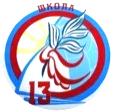 Российская ФедерацияМинистерство образования и наукиМуниципальное общеобразовательное учреждение – средняя общеобразовательная школа № 13 с углубленным изучением отдельных предметов г.о.Жуковский Московской областиРАБОЧАЯ ПРОГРАММА по математике (базовый уровень)6 класс2014-2015 учебный год2.ПОЯСНИТЕЛЬНАЯ ЗАПИСКАРабочая  программа составлена на основе примерной учебной программы авторов Н.Я.Виленкина, В.И.Жохова, А.С.Чеснокова, С.И.Шварцбурд «Математика 6 класс», где учитывается соответствие федеральному компоненту стандарта образования и согласно базисному учебному плану образовательного учреждения. Данный предмет входит в образовательную область «Математика». На изучение материала отводится 6 часов в неделю (204 часа за год).Нормативными документами для составления рабочей программы являются:Закон «Об образовании»;Федеральный государственный образовательный стандарт;Примерные программы, созданные на основе федерального государственного образовательного стандарта;ООП  общеобразовательного учреждения;Программы формирования универсальных учебных действий;Список учебников ОУ, соответствующий Федеральному перечню учебников, утвержденных, рекомендованных (допущенных) к использованию в образовательном процессе в образовательных учреждениях на 2013-2014 уч. год, реализующих программы общего образования.Рекомендации по оснащению общеобразовательных учреждений учебным и учебно-лабораторным оборудованием, необходимым для реализации ФГОС основного общего образования, организации проектной деятельности, моделирования и технического творчества обучающихся (Рекомендации Министерства образования и науки РФ от 24.11.2011.  № МД-1552/03)3.Основное содержание3.1. Общая характеристика учебного предметаЦели изучения математики   Изучение математики на ступени основного общего образования направлено на достижение следующих целей:овладение системой математических знаний и умений, необходимых для применения в практической деятельности, изучения смежных дисциплин, продолжения образования;интеллектуальное развитие, формирование качеств личности, необходимых человеку для полноценной жизни в современном обществе: ясность и точность мысли, критичность мышления, интуиция, логическое мышление, элементы алгоритмической культуры, пространственных представлений, способность к преодолению трудностей;формирование представлений об идеях и методах математики как универсального языка науки и техники, средства моделирования явлений и процессов;воспитание культуры личности, отношения к математике как к части общечеловеческой культуры, понимание значимости математики для научно-технического прогресса.Основные развивающие и воспитательные цели Развитие:Ясности и точности мысли, критичности мышления, интуиции, логического мышления, элементов алгоритмической культуры, пространственных представлений, способности к преодолению трудностей;Математической речи;Сенсорной сферы; двигательной моторики;Внимания; памяти;Навыков само и взаимопроверки.Формирование представлений об идеях и методах математики как универсального языка науки и техники, средства моделирования явлений и процессов.Воспитание:Культуры личности, отношения к математике как к части общечеловеческой культуры, понимание значимости математики для научно-технического прогресса;Волевых качеств;Коммуникабельности;Ответственности. Целью изучения курса математики в 6 классе является:Систематическое развитие понятия числа, выработка умений выполнять устно и письменно арифметические действия над числами, переводить практические задачи на язык математики, подготовка учащихся к изучению систематических курсов алгебры и геометрии.В ходе изучения курса учащиеся развивают навыки вычислений с натуральными числами, овладевают навыками действий с обыкновенными и десятичными дробями, получают начальные представления об использовании букв для записи выражений и свойств арифметических действий, составлении уравнений, продолжают знакомство с геометрическими понятиями, приобретают навыки построения геометрических фигур и измерения геометрических величин.Умножение и деление десятичных дробей. Среднее арифметическое нескольких чисел. Решение текстовых задач.Начальные сведения о вычислениях на калькуляторе. Проценты. Основные задачи на проценты. Примеры таблиц и диаграмм. Угол, треугольник. Величина (градусная мера) угла.Единицы измерения углов. Измерение углов. Построение угла заданной величины.Математическое образование в основной школе складывается из следующих содержательных компонентов: арифметика; алгебра; геометрия; элементы комбинаторики, теории вероятностей, статистики и логики. В своей совокупности они отражают богатый опыт обучения математике в нашей стране, учитывают современные тенденции отечественной и зарубежной школы и позволяют реализовать поставленные перед школьным образованием цели на информационно емком и практически значимом материале. Эти содержательные компоненты, развивались на протяжении всех лет обучения, естественным образом переплетаются и взаимодействуют в учебных курсах. Данная программа содержит все темы, включенные в федеральный компонент содержания образования.При проведении уроков используются беседы, интегрированные уроки, практикумы, работа в группах, дидактические игры, инсценировки и т. п.)Содержание учебного предмета.1. Делимость чисел Делители и кратные числа. Общий делитель и общее кратное. Признаки делимости на 2, 3, 5, 9, 10. Простые и составные числа. Разложение натурального числа на простые множители.Основная цель — завершить изучение натуральных чисел, подготовить основу для освоения действий с обыкновенными дробями.В данной теме завершается изучение вопросов, связанных с натуральными числами. Основное внимание должно быть уделено знакомству с понятиями «делитель» и «кратное», которые находят применение при сокращении обыкновенных дробей и при их приведении к общему знаменателю. Упражнения полезно выполнять с опорой на таблицу умножения — прямым подбором.Определенное внимание уделяется знакомству с признаками делимости, понятиям простого и составного чисел. При их изучении целесообразно формировать умения проводить простейшие умозаключения, обосновывая свои действия ссылками на определение, правило.Учащиеся должны уметь разложить число на множители. Например, они должны понимать, что 36 = 6· 6 = 4· 9 = 2 ·18 и т. п. Умения разложить число на простые множители не обязательно добиваться от всех учащихся.2. Сложение и вычитание дробей с разными знаменателями Основное свойство дроби. Сокращение дробей. Приведение дробей к общему знаменателю. Понятие о наименьшем общем знаменателе нескольких дробей. Сравнение дробей. Сложение и вычитание дробей. Решение текстовых задач.Основная цель — выработать прочные навыки преобразования дробей, сложения и вычитания дробей.Одним из важнейших результатов обучения является усвоение основного свойства дроби, применяемого для преобразования дробей: сокращения, приведения к новому знаменателю. Умение приводить дроби к общему знаменателю используется для сравнения дробей.При рассмотрении действий с дробями используются правила сложения и вычитания дробей с одинаковыми знаменателями, понятие смешанного числа. Важно обратить внимание на случай вычитания дроби из целого числа.3. Умножение и деление обыкновенных дробей Умножение и деление обыкновенных дробей. Основные задачи на дроби.Основная цель — выработать прочные навыки арифметических действий с обыкновенными дробями и решения основных задач на дроби.В этой теме завершается работа над формированием навыков арифметических действий с обыкновенными дробями. Навыки должны быть достаточно прочными, чтобы учащиеся не испытывали затруднений в вычислениях с рациональными числами, чтобы алгоритмы действий с обыкновенными дробями могли стать в дальнейшем опорой для формирования умений выполнять действия с алгебраическими дробями.Расширение аппарата действий с дробями позволяет решать текстовые задачи, в которых требуется найти дробь от числа или число по данному значению его дроби.4. Отношения и пропорции Пропорция. Основное свойство пропорции. Решение задач с помощью пропорции. Понятия о прямой и обратной пропорциональности величин. Задачи на пропорции. Масштаб. Формулы длины окружности и площади круга. Шар.Основная цель — сформировать понятия пропорции, прямой и обратной пропорциональности величин.Необходимо, чтобы учащиеся усвоили основное свойство пропорции, так как оно находит применение на уроках математики, химии, физики. В частности, достаточное внимание должно быть уделено решению с помощью пропорции задач на проценты.Понятия о прямой и обратной пропорциональности величин можно сформировать как обобщение нескольких конкретных примеров, подчеркнув при этом практическую значимость этих понятий, возможность их применения для упрощения решения соответствующих задач.В данной теме даются представления о длине окружности и площади круга. Соответствующие формулы к обязательному материалу не относятся. Рассмотрение геометрических фигур завершается знакомством с шаром.5. Положительные и отрицательные числа Положительные и отрицательные числа. Противоположные числа. Модуль числа и его геометрический смысл. Сравнение чисел. Целые числа. Изображение чисел на координатной прямой. Координата точки.Основная цель — расширить представления учащихся о числе путем введения отрицательных чисел.Целесообразность введения отрицательных чисел показывается на содержательных примерах. Учащиеся должны научиться изображать положительные и отрицательные числа на координатной прямой. В дальнейшем она будет служить наглядной основой для правил сравнения чисел, сложения и вычитания чисел.Специальное внимание должно быть уделено усвоению вводимого здесь понятия модуля числа, прочное знание которого необходимо для формирования умения сравнивать отрицательные числа, а в дальнейшем и для овладения алгоритмами арифметических действий с положительными и отрицательными числами.6. Сложение и вычитание положительных и отрицательных чисел Сложение и вычитание положительных и отрицательных чисел.Основная цель — выработать прочные навыки сложения и вычитания положительных и отрицательных чисел. Действия с отрицательными числами вводятся на основе представлений об изменении величин: сложение и вычитание чисел иллюстрируется соответствующими перемещениями точек координатной прямой. При изучении данной темы отрабатываются алгоритмы сложения и вычитания при выполнении действий с целыми и дробными числами.7. Умножение и деление положительных и отрицательных чисел Умножение и деление положительных и отрицательных чисел. Понятие о рациональном числе. десятичное приближение обыкновенной дроби. Применение законов арифметических действий для рационализации вычислений.Основная цель — выработать прочные навыки арифметических действий с положительными и отрицательными числами.Навыки умножения и деления положительных и отрицательных чисел отрабатываются сначала при выполнении отдельных действий, а затем в сочетании с навыками сложения и вычитания при вычислении значений числовых выражений.При изучении данной темы учащиеся должны усвоить, что для обращения обыкновенной дроби в десятичную достаточно разделить (если это возможно) числитель на знаменатель. В каждом конкретном случае они должны знать, в какую дробь обращается данная обыкновенная дробь — в десятичную или периодическую. Учащиеся должны знать представление в виде десятичной дроби таких дробей, как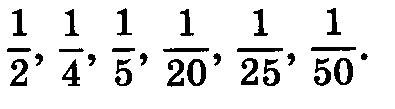 8. Решение уравнений Простейшие преобразования выражений: раскрытие скобок, приведение подобных слагаемых. Решение линейных уравнений. Примеры решения текстовых задач с помощью линейных уравнений.Основная цель — подготовить учащихся к выполнению преобразований выражений, решению уравнений.Преобразования буквенных выражений путем раскрытия скобок и приведения подобных слагаемых отрабатываются в той степени, в которой они необходимы для решения несложных уравнений.Введение арифметических действий над отрицательными числами позволяет ознакомить учащихся с общими приемами решения линейных уравнений с одной переменной.9. Координаты на плоскости Построение перпендикуляра к прямой и параллельных прямых с помощью чертежного треугольника и линейки. Прямоугольная система координат на плоскости, абсцисса и ордината точки. Примеры графиков, диаграмм.Основная цель — познакомить учащихся с прямоугольной системой координат на плоскости.Учащиеся должны научиться распознавать и изображать перпендикулярные и параллельные прямые. Основное внимание следует уделить отработке навыков их построения с помощью линейки и чертежного треугольника, не требуя воспроизведения точных определений.Основным результатом знакомства учащихся с координатной плоскостью должны стать знания порядка записи координат точек плоскости и их названий, умения построить координатные оси, отметить точку по заданным координатам, определить координаты точки, отмеченной на координатной плоскости.Формированию вычислительных и графических умений способствует построение столбчатых диаграмм. При выполнении соответствующих упражнений найдут применение изученные ранее сведения о масштабе и округлении чисел.10. Повторение. Решение задач.Место предмета в федеральном базисном учебном плане.Согласно Федеральному базисному учебному плану на изучение математики в 6 классе отводится не менее 204 часа из расчета 6 ч в неделю.Предусмотрены 14 тематических работ и 1 итоговая.Формы промежуточной и итоговой аттестации: Промежуточная аттестация проводится в форме тестов, контрольных, самостоятельных работ. Итоговая аттестация предусмотрена в виде итоговой контрольной работы. 4.ТРЕБОВАНИЯ К УРОВНЮ ПОДГОТОВКИ УЧАЩИХСЯ к окончанию 6 классаВ результате освоения курса математики 6 класса учащиеся должны овладеть следующими знаниями, умениями и навыками.Личностным результатом изучения предмета является формирование следующих умений и качеств: независимость и критичность мышления;воля и настойчивость в достижении цели.Метапредметым  результатом  изучения курса является формирование универсальных учебных действий (УУД).Регулятивные УУД:самостоятельно обнаруживать и формировать учебную проблему, определять цель УУД;выдвигать версии решения проблемы, осознавать (и интерпретировать в случае необходимости) конечный результат, выбирать средства достижения цели из предложенных, а также искать их самостоятельно;составлять (индивидуально или в группе) план решения проблемы (выполнения проекта);работая по плану, сверять свои действия с целью и при необходимости исправлять ошибки самостоятельно ( в том числе корректировать план);в диалоге с учителем совершенствовать самостоятельно выбранные критерии оценки.Познавательные УУД:проводить наблюдение и эксперимент под руководством учителя;осуществлять расширенный поиск информации с использованием ресурсов в библиотек и Интернета;осуществлять выбор наиболее эффективных способов решения задач в зависимости от конкретных условий;анализировать , сравнивать , классифицировать и обобщать факты и явления;давать определения понятиям.Коммуникативные УУД:самостоятельно организовывать учебное взаимодействие в группе ( определять общие цели, договариваться друг с другом и т.д.);в дискуссии уметь  выдвигать аргументы и контраргументы;учиться критично относится к своему мнению, с достоинством признавать ошибочность своего мнения и корректировать его;понимая позицию другого, различать в его речи (точку зрения) доказательство (аргументы) , факты (гипотезы, аксиомы, теории).Предметным результатом изучения курса является сформированность следующих умений.Предметная область «Арифметика»Выполнять устно арифметические действия: сложение и вычитание двузначных чисел и десятичных дробей с двумя знаками, умножение однозначных чисел, арифметические операции с обыкновенными дробями с однозначным знаменателем и числителем;переходить от одной формы записи чисел к другой, представлять десятичную дробь в виде обыкновенной и в простейших случаях обыкновенную в виде десятичной, проценты — в виде дроби и дробь – в виде процентоввыполнять арифметические действия с рациональными числами, сравнивать рациональные числа; находить значения числовых выражений;округлять целые числа и десятичные дроби, находить приближения чисел с недостатком и с избытком, выполнять оценку числовых выражений;пользоваться основными единицами длины, массы, времени, скорости, площади, объема; выражать более крупные единицы через более мелкие и наоборот;решать текстовые задачи, включая задачи, связанные с отношением и с пропорциональностью величин, дробями и процентами; решать линейные уравнения.Использовать приобретенные знания и умения в практической деятельности и повседневной жизни для:решения несложных практических расчетных задач, в том числе c использованием при необходимости справочных материалов, калькулятора, компьютера;устной прикидки и оценки результата вычислений; проверки результата вычисления, с использованием различных приемов;интерпретации результатов решения задач с учетом ограничений, связанных с реальными свойствами рассматриваемых процессов и явлений.Предметная область «Алгебра»Переводить условия задачи на математический язык; использовать методы работы с математическими моделями;осуществлять в выражениях и формулах числовые подстановки и выполнять соответствующие вычисления;определять координаты точки и изображать числа точками на координатной прямой;составлять буквенные выражения и формулы по условиям задач; осуществлять в выражениях и формулах числовые подстановки и выполнять соответствующие вычисления;решать текстовые задачи алгебраическим методом.Использовать приобретенные знания и умения в практической деятельности и повседневной жизни для:выполнения расчетов по формулам, для составления формул, выражающих зависимости между реальными величинами; для нахождения нужной формулы в справочных материалах;Предметная область «Геометрия»Пользоваться геометрическим языком при описании предметов окружающего мира;распознавать изученные геометрические фигуры, различать их взаимное расположение; изображать геометрические фигуры, распознавать на чертежах, моделях и в окружающей обстановке основные пространственные тела;в простейших случаях строить развертку пространственных тел;вычислять площади, периметры, объемы простейших геометрических фигур (тел) по формулам.Использовать приобретенные знания и умения в практической деятельности и повседневной жизни для:решения несложных геометрических задач, связанных с нахождением изученных геометрических величин (используя при необходимости справочники и технические средства);построений геометрическими инструментами (линейка, угольник, циркуль, транспортир).Элементы логики, комбинаторики, статистики и теории вероятностейизвлекать информацию, представленную в таблицах, на диаграммах, графиках; составлять таблицы, строить диаграммы;решать комбинаторные задачи путем систематического перебора возможных вариантов и с использованием правила умножения; вычислять средние значения результатов измерений;Использовать приобретенные знания и умения в практической деятельности и повседневной жизни для:распознавания логически некорректных рассуждений; анализа реальных числовых данных, представленных в виде диаграмм, графиков, таблиц;решения практических задач в повседневной и профессиональной деятельности с использованием действий с числами, процентов, длин, площадей, объемов, времени, скорости;решения учебных и практических задач, требующих систематического перебора вариантов.Распределение учебных часов по разделам программы.Количество часов, отводимое на изучение каждой темы, и количество контрольных работ по данной теме приведено в таблице:Технологии обучения:здоровьесберегающие  технологии;проблемное обучение;дифференцированное обучение;коммуникативно-диалоговые технологии;информационно-коммуникационные технологии.Календарно – тематическое планирование материалапо математике  в 6 В классе(170 часов без учета изменений на резерв при 204 часах по плану)ПЛАНИРОВАНИЕ учебного материала по математике на 2014/2015 годв 6 классе при 6 уроках в неделю 204 часа в годпо учебнику авт. Н. Виленкина, В.И. Жохова, А.С. Чеснокова, С.И. ШварцбургаУчитель		 Юракова Наталия ПетровнаУЧЕБНО-МЕТОДИЧЕСКОЕ ОБЕСПЕЧЕНИЕПрограмма. Планирование учебного материала. Математика. 5-6 классы/авт.-сост. В.И. Жохов. – М.:Мнемозина,2010. Учебник:  «Математика 6 класс» Н.Я.Виленкин, В.И.Жохов, А.С Чесноков, С.И.Шварцбурд, изд. М.: Мнемозина,2011г3.  Дидактические материалы по математике для 6 класса/А.С Чесноков, К.И.Нешков –М.:Классикс Стиль, . 4. Дидактические материалы по математике: 6 класс: к учебнику Н.Я.Виленкина и др. «Математика. : 6 класс/ М.А.Попов – М.: Издательство «Экзамен», 2013г.5. Сборник тестовых заданий для тематического и итогового контроля. Математика 6 класс»/ И.Л.Гусева, С.А.Пушкин, Н.В.Рыбаков – М.: «Интеллект-Центр», .6. Поурочные разработки по математике: 6 класс/ В.В.Выговская- М.:ВАКО, .7. Математика 5 -6 класс. Тесты для промежуточной аттестации/ Под ред. Ф.Ф.Лысенко, Л.С.Ольховой, С.Ю.Кулабухова – Ростов-на-Дону: Легион-М, .8. Математика. Многоуровневые самостоятельные работы в форме тестов для проверки качества знаний. 5-7 классы./И.С. Ганенкова – Волгоград: Учитель, . Электронные учебные пособияУчебное электронное издание Математика 5-11 кл.ПрактикумПрезентации по темам:ШарВзаимно обратные числаПрямая и обратная пропорциональностьОтношенияОкружность и кругМасштабСокращение дробейРешение задач с помощью уравненийПризнаки делимостиПротивоположные числаМатематические тренажерыОсновное свойство дробиНахождение числа по его дробиПравильные и неправильные дроби Умножение рациональных чиселРешение уравнений ВычитаниеСложение чисел с разными знаками«Утверждаю»Директор МОУ школа № 13 с УИОПг. о. Жуковский___________________/Е.Ф.Тебякина/Приказ № ____  от   ___.2014 г.Учитель:Учитель:Юракова Н.П.Юракова Н.П.Юракова Н.П.Классы:6 «В»6 «В»6 «В»6 «В»Количество часов:Количество часов:Количество часов:всего 204 часа,в неделю 6 часов.Рабочая программа разработана на основе авторской по курсу «Математика», 6 класс. Авторы  Н.Я Виленкин, В.И.Жохов, А.С.Чесноков, С.И.Шварцбурд, Москва, «ВАКО», 2014 годРабочая программа разработана на основе авторской по курсу «Математика», 6 класс. Авторы  Н.Я Виленкин, В.И.Жохов, А.С.Чесноков, С.И.Шварцбурд, Москва, «ВАКО», 2014 годРабочая программа разработана на основе авторской по курсу «Математика», 6 класс. Авторы  Н.Я Виленкин, В.И.Жохов, А.С.Чесноков, С.И.Шварцбурд, Москва, «ВАКО», 2014 годРабочая программа разработана на основе авторской по курсу «Математика», 6 класс. Авторы  Н.Я Виленкин, В.И.Жохов, А.С.Чесноков, С.И.Шварцбурд, Москва, «ВАКО», 2014 годРабочая программа разработана на основе авторской по курсу «Математика», 6 класс. Авторы  Н.Я Виленкин, В.И.Жохов, А.С.Чесноков, С.И.Шварцбурд, Москва, «ВАКО», 2014 годУМК:  Учебник «Математика – 6», авт. Н.Я.Виленкин, В.И.Жохов, А.С.Чесноков, С.И. Шварцбурд, М.: Мнемозина, .Дидактические материалы по математике, А.С.Чесноков, К.И.Нешков,  Москва,«Просвещение»,  2005.Самостоятельные и контрольные работы, А.П.Ершова, В.В.Голобородько,«Илекса»,Москва «ВАКО»,2006.Поурочные разработки по математике, В.В.Выговская,2011.УМК:  Учебник «Математика – 6», авт. Н.Я.Виленкин, В.И.Жохов, А.С.Чесноков, С.И. Шварцбурд, М.: Мнемозина, .Дидактические материалы по математике, А.С.Чесноков, К.И.Нешков,  Москва,«Просвещение»,  2005.Самостоятельные и контрольные работы, А.П.Ершова, В.В.Голобородько,«Илекса»,Москва «ВАКО»,2006.Поурочные разработки по математике, В.В.Выговская,2011.УМК:  Учебник «Математика – 6», авт. Н.Я.Виленкин, В.И.Жохов, А.С.Чесноков, С.И. Шварцбурд, М.: Мнемозина, .Дидактические материалы по математике, А.С.Чесноков, К.И.Нешков,  Москва,«Просвещение»,  2005.Самостоятельные и контрольные работы, А.П.Ершова, В.В.Голобородько,«Илекса»,Москва «ВАКО»,2006.Поурочные разработки по математике, В.В.Выговская,2011.УМК:  Учебник «Математика – 6», авт. Н.Я.Виленкин, В.И.Жохов, А.С.Чесноков, С.И. Шварцбурд, М.: Мнемозина, .Дидактические материалы по математике, А.С.Чесноков, К.И.Нешков,  Москва,«Просвещение»,  2005.Самостоятельные и контрольные работы, А.П.Ершова, В.В.Голобородько,«Илекса»,Москва «ВАКО»,2006.Поурочные разработки по математике, В.В.Выговская,2011.УМК:  Учебник «Математика – 6», авт. Н.Я.Виленкин, В.И.Жохов, А.С.Чесноков, С.И. Шварцбурд, М.: Мнемозина, .Дидактические материалы по математике, А.С.Чесноков, К.И.Нешков,  Москва,«Просвещение»,  2005.Самостоятельные и контрольные работы, А.П.Ершова, В.В.Голобородько,«Илекса»,Москва «ВАКО»,2006.Поурочные разработки по математике, В.В.Выговская,2011.ТемаКол-во часовКол-во контрольных работ§1Делимость чисел23 урока1§2Сложение и вычитание дробей с разными знаменателями25 уроков2§3Умножение дробей и деление  обыкновенных дробей35уроков3§4Отношения и пропорции26 уроков2§5Положительные и отрицательные числа14 уроков1§6Сложение и вычитание положительных и отрицательных чисел13 уроков1§7Умножение и деление положительных и отрицательных чисел12 уроков1§8Решение уравнений19 уроков2§9Координаты на плоскости14уроков1ПовторениеИтоговая контрольная работа1Резерв№ урокаТема урокаТип урокаТехнологииОсновные вопросыВиды деятельности (элементы содержания, контрольПланируемые результатыПланируемые результатыПланируемые результатыПримерные сроки проведения№ урокаТема урокаТип урокаТехнологииОсновные вопросыВиды деятельности (элементы содержания, контрольПредметныеМетапредметные УУДЛичностные УУДПримерные сроки проведения1234567778Глава I. НАТУРАЛЬНЫЕ ЧИСЛА (73 ч)Глава I. НАТУРАЛЬНЫЕ ЧИСЛА (73 ч)Глава I. НАТУРАЛЬНЫЕ ЧИСЛА (73 ч)Глава I. НАТУРАЛЬНЫЕ ЧИСЛА (73 ч)Глава I. НАТУРАЛЬНЫЕ ЧИСЛА (73 ч)Глава I. НАТУРАЛЬНЫЕ ЧИСЛА (73 ч)Глава I. НАТУРАЛЬНЫЕ ЧИСЛА (73 ч)Глава I. НАТУРАЛЬНЫЕ ЧИСЛА (73 ч)Глава I. НАТУРАЛЬНЫЕ ЧИСЛА (73 ч)Глава I. НАТУРАЛЬНЫЕ ЧИСЛА (73 ч)§ 1. Натуральные числа и шкалы (16 ч)§ 1. Натуральные числа и шкалы (16 ч)§ 1. Натуральные числа и шкалы (16 ч)§ 1. Натуральные числа и шкалы (16 ч)§ 1. Натуральные числа и шкалы (16 ч)§ 1. Натуральные числа и шкалы (16 ч)§ 1. Натуральные числа и шкалы (16 ч)§ 1. Натуральные числа и шкалы (16 ч)§ 1. Натуральные числа и шкалы (16 ч)§ 1. Натуральные числа и шкалы (16 ч)1Делители и кратныеУрок открытия нового знанияЗдоровьесбереже-ния, педагогики сотрудничества, развивающего обученияКакое число называется делителем (кратным) данного числа? Какое число является делителем любого натурального числа?Фронтальная беседа, работа у доски и в тетрадяхОсвоить понятие делителя и кратного данного числа. Научиться определять, является ли число делителем (кратным) данного числаКоммуникативные: организовывать и планировать учебное сотрудничество с учителем и сверстниками.Регулятивные: составлять план последовательности действий, формировать способность к волевому усилию в преодолении препятствий.Познавательные: сопоставлять характеристики объектов по одному или нескольким признакам, выявлять сходства и различия объектовФормирование стартовой мотивации к изучению нового2Решение задач на нахождение делителя и кратных чиселУрок овладения новыми знаниями, умениями, навыкамиЗдоровьесбережения, личностно-ориенти-рованного обучения, парной и групповой деятельностиЧему равен самый маленький (большой) делитель числа а? Чему равно самое маленькое кратное числа а? Существует ли самое большое кратное числа а!Фронтальная работа с классом, групповая работаНаучиться находить все делители данного числа. Научиться находить кратные данного числаКоммуникативные: уметь выслушивать мнение членов команды, не перебивая; принимать коллективные решения. Регулятивные: обнаруживать и формулировать учебную проблему, составлять план выполнения работы.Познавательные: уметь устанавливать причинно-следственные связиФормирование навыков анализа, индивидуального и коллективного проектирования3Нахождение делителей и кратных чиселУрок закрепления знанийЗдоровьесбережения, личностно-ориентированного обучения, педагогики сотрудничестваЧто такое парные делители? Как найти все делители числа а?Математический диктант, индивидуальная работа (карточки-задания), работа у доскиСовершенствовать навыки нахождения делителей и кратных данного числаКоммуникативные: способствовать формированию научного мировоззрения учащихся. Регулятивные: формировать целевые установки учебной деятельности, выстраивать последовательности необходимых операций (алгоритм действий).Познавательные: уметь осуществлять сравнение и классификацию по заданным критериямФормирование навыка осознанного выбора наиболее эффективного способа решения4Признаки делимости на 2,5,10Урок ознакомления с новым материаломЗдоровьесбережения, поэтапного формирования умственных действий, развития исследовательских навыковКак по записи числа определить, делится ли оно на 2; 5; 10 без остатка?Работа с текстом учебника, фронтальная работа с классомВыучить признаки делимости на 2; 5; 10 и применять их для нахождения кратных и делителей данного числаКоммуникативные: воспринимать текст с учетом поставленной учебной задачи, находить в тексте информацию, необходимую для решения.Регулятивные: оценивать весомость приводимых доказательств и рассуждений. Познавательные: выявлять особенности (качества, признаки) разных объектов в процессе их рассматриванияФормирование устойчивой мотивации к обучению5Признаки делимости на 2,5,10Урок формирования и применения знаний, умений, навыковЗдоровьесбережения, личностно-ориен-тированного обучения, развивающего обучения, проектной деятельностиЧто такое четное (нечетное) число? Как применять признаки делимости на 2; 5; 10 для решения задач, проверки вычислений?Работа у доски и в тетрадях, индивидуальная работа (карточки-задания)Научиться применять признаки делимости на 2; 5; 10 для решения задач на делимостьКоммуникативные: формировать коммуникативные действия, направленные на структурирование информации по данной теме. Регулятивные: удерживать цель деятельности до получения ее результата. Познавательные: уметь осуществлять выбор наиболее эффективных способов решения образовательных задач в зависимости от конкретных условийФормирование устойчивой мотивации к индивидуальной деятельности по самостоятельно составленному плану6Признаки делимости на 9 и на 3УрокизученияновогоЗдоровьесбережения, развития исследовательских навыков, проблемного обучения, индивидуально-личностного обученияКак по записи числа определить, делится ли оно на 3; 9?Фронтальная работа с классом, работа с текстом учебника, работа у доски и в тетрадяхВыучить признаки делимости на 3; 9 и применять их для нахождения кратных и делителей данного числаКоммуникативные: воспринимать текст с учетом поставленной учебной задачи, находить в тексте информацию, необходимую для решения.Регулятивные: составлять план последовательности действий, формировать способность к волевому усилию в преодолении препятствий.Познавательные: уметь выделять существенную информацию из текстов разных видовФормирование устойчивой мотивации к изучению и закреплению нового7Признаки делимости на 9 и на 3Урок обобщения и систематизации знанийЗдоровьесбережения, развития исследовательских навыков, развивающего обучеия, самодиагностики и самокоррекции результатовКак по записи числа определить, делится ли оно на 6; 18; 15? Как применять признаки делимости при решении задач, проверке вычислений?Работа у доски и в тетрадях, самостоятельная работаНаучиться применять признаки делимости на 3; 9 для решения задач на делимостьКоммуникативные: управлять своим поведением (контроль, самокоррекция, оценка своего действия).Регулятивные: контролировать в форме сравнения способ действия и его результат с заданным эталоном с целью обнаружения отклонений от эталона и вносить необходимые коррективы.Познавательные: владеть общим приемом решения учебных задачФормирование навыка осознанного выбора наиболее эффективного способа решения8Простые и составные числаУрок открытия нового знанияЗдоровьесбережения, проблемного обучения, развития исследовательских навыковКак можно классифицировать натуральные числа в зависимости от количества их делителей? Является ли число 1 простым (составным)?Работа с текстом учебника, фронтальная работа с классомНаучиться отличать простые числа от составных, основываясь на определении простого и составного числа. Научиться работать с таблицей простых чиселКоммуникативные: воспринимать текст с учетом поставленной учебной задачи, находить в тексте информацию, необходимую для решения.Регулятивные: обнаруживать и формулировать учебную проблему, составлять план выполнения работы.Познавательные: сравнивать различные объекты: выделять из множества один или несколько объектов, имеющих общие свойстваФормирование устойчивой мотивации к обучению на основе алгоритма выполнения задачи9Простые и составные числаКомпьютерный урокЗдоровьесбережения, компьютерного урока, проблемного обучения, индивидуального и коллективного проектированияКакие числа называются простыми (составными)? Может ли простое число быть четным (нечетным)? Какие существуют методы для отыскания простых чисел?Компьютерная презентация, самостоятельная работа с последующей самопроверкойНаучиться доказывать, что данное число является составным. Познакомиться с методом Эратосфена для отыскания простых чиселКоммуникативные: учиться критично относиться к своему мнению, с достоинством признавать ошибочность своего мнения (если оно таково) и корректировать его. Регулятивные: применять методы информационного поиска, в том числе с помощью компьютерных средств.Познавательные: осуществлять расширенный поиск информации с использованием интернет-ресурсовФормирование устойчивой мотивации к конструированию, творческому самовыражению10Разложение на простые множителиУрок ознакомления с новым материаломЗдоровьесбережения, поэтапного формирования умственных действий, развития исследовательских навыковСуществует ли составное число, которое нельзя разложить на простые множители?Фронтальная работа с классом, работа с текстом учебника, работа у доски и в тетрадяхОсвоить алгоритм разложения числа на простые множители на основе признаков делимостиКоммуникативные: определять цели и функции участников, способы взаимодействия; планировать общие способы работы, обмениваться знаниями между членами группы для принятия эффективных совместных решений.Регулятивные: корректировать деятельность: вносить изменения в процесс с учетом возникших трудностей и ошибок, намечать способы их устранения.Познавательные: создавать и преобразовывать модели и схемы для решения задачФормирование устойчивой мотивации к обучению на основе алгоритма выполнения задачи11Разложение на простые множителиУрок закрепления знанийЗдоровьесбережения, личностно-ориенти-рованного обучения, развивающего обучения, проектной деятельностиЧем могут отличаться два разложения одного и того же числа на простые множители? Какие способы разложения на простые множители мы изучали?Индивидуальная работа (карточки-задания), работа у доски и в тетрадяхНаучиться определять делители числа а по его разложению на простые множители. Освоить другие способы разложения на простые множителиКоммуникативные: формировать навыки учебного сотрудничества в ходе индивидуальной и групповой работы. Регулятивные: обнаруживать и формулиро вать учебную проблему, составлять план выполнения работы.Познавательные: выявлять особенности (качества, признаки) разных объектов в процессе их рассматриванияФормирование навыков анализа, творческой инициативности и активности 12Наибольший общий делитель. Взаимно простые числаУрокизученияновогоЗдоровьесбережен ия, личностно-ориен-тированного обучения, развивающего обучения, проектной деятельностиКакое число называется наибольшим общим делителем (НОД) двух натуральных чисел? Всегда ли он существует? Какие числа называются взаимно простыми?Работа с текстом учебника, фронтальная работа с классомНаучиться находить НОД методом перебора. Научиться доказывать, что данные числа являются взаимно простымиКоммуникативные: слушать других, пытаться принимать другую точку зрения, быть готовым изменить свою. Регулятивные: контролировать в форме сравнения способ действия и его результат с заданным эталоном с целью обнаружения отклонений от эталона и вносить необходимые коррективы.Познавательные: устанавливать причинно-следственные связи и зависимости между объектамиФормирование устойчивого интереса к творческой деятельности, проявление креативных способностей13Наибольший общий делитель. Взаимно простые числаУрок овладения новыми знаниями, умениями, навыкамиЗдоровьесбережения, развития исследовательских навыков, индивидуально-личностного обученияКак найти НОД двух (трех) натуральных чисел?Устная работа, работа у доски и в тетрадяхОсвоить алгоритм нахождения НОД двух и трех чиселКоммуникативные: развивать умение точно и грамотно выражать свои мысли, отстаивать свою точку зрения в процессе дискуссии. Регулятивные: формировать целевые установки учебной деятельности, выстраивать алгоритм действий.Познавательные: сравнивать различные объекты: выделять из множества один или несколько объектов, имеющих общие свойстваФормирование устойчивой мотивации к обучению14Наибольший общий делитель. Взаимно простые числаУрок закрепления знанийЗдоровьесбережения, проблемного обучения,развития исследовательских навыков, дифференцированного подхода в обученииЧему равен НОД чисел аи Ь, если а делится на Ь, если а и b взаимно простые? Какими числами являются числа а и 1?Фронтальный опрос, работа в группах, работа у доскиНаучиться применять понятие «наибольший общий делитель» для решения задачКоммуникативные: слушать других, пытаться принимать другую точку зрения, быть готовым изменить свою.Регулятивные: формировать постановку учебной задачи на основе соотнесения того, что уже известно и усвоено учащимися, и того, что еще неизвестно.Познавательные: приводить примеры в качестве доказательства выдвигаемых положенийФормирование навыков индивидуальной и коллективной исследовательской деятельности15Наименьшее общее кратноеУрок ознакомления с новым материаломЗдоровьесбережен ия, поэтапного формирования умственных действий, развития исследовательских навыковКакое число называется наименьшим общим кратным (НОК) чисел а и Ь? Всегда ли оно существует?Работа с текстом учебника, фронтальная работа с классомОсвоить понятие «наименьшее общее кратное». Научиться находить НОК методом перебораКоммуникативные: формировать коммуникативные действия, направленные на структурирование информации по данной теме. Регулятивные: определять новый уровень отношения к самому себе как субъекту деятельности.Познавательные: выявлять особенности (качества, признаки) разных объектов в процессе их рассматриванияФормирование устойчивой мотивации к изучению и закреплению нового16Наименьшее общее кратноеУрок формирования и применения знаний, умений, навыковЗдоровьесбережения, развития исследовательских навыков, коллективного взаимодействияКак найти НОК двух (трех) чисел?Фронтальный опрос, работа в парах, работа у доски и в тетрадяхОсвоить алгоритм нахождения НОК двух, трех чиселКоммуникативные: уметь точно и грамотно выражать свои мысли. Регулятивные: обнаруживать и формулировать учебную проблему, составлять план выполнения работы.Познавательные: сопоставлять характеристики объектов по одному или нескольким признакам, выявлять сходства и различия объектовФормирование навыков индивидуальной и коллективной исследовательской деятельности17Наименьшее общее кратноеКомбинированный урокЗдоровьесбережения, развития исследовательских навыков, развивающего обучения, самодиагностики и самокоррекции результатовЧему равно НОК чисел а и Ь, если а делится на Ь, если а и b взаимно простые?Работа у доски и в тетрадях, самостоятельная работаНаучиться применять НОК для решения задачКоммуникативные: учиться критично относиться к своему мнению, с достоинством признавать ошибочность своего мнения (если оно таково) и корректировать его. Регулятивные: осознавать учащимся уровень и качество усвоения результата. Познавательные: уметь осуществлять выбор наиболее эффективных способов решения образовательных задач в зависимости от конкретных условийФормирование устойчивой мотивации к индивидуальной деятельности по самостоятельно составленному плану18Наименьшее общее кратноеУрок обобщения знанийЗдоровьесбережения, личностно-ориентированного обучения, педагогики сотрудничестваКак применяются НОД и НОК при решении задач?Фронтальная работа с классом, индивидуальная работа(карточки-задания)Обобщить приобретенные знания, навыки и умения по теме НОД и НОК чиселКоммуникативные: уметь находить в тексте информацию, необходимую для решения задачи.Регулятивные: корректировать деятельность: вносить изменения в процесс с учетом возникших трудностей и ошибок, намечать способы их устранения.Познавательные: воспроизводить по памяти информацию, необходимую для решения учебной задачиРазвитие творческих способностей через активные формы деятельности19Контрольная работа № 1 по теме «НОД и НОК чисел»Урок проверки, оценки и коррекции знанийЗдоровьесбережения, развития исследовательских навыков, самодиагностики и самокоррекции результатовПроверка знаний учащихся по теме «НОД и НОК чисел»Написание контрольной работыНаучиться применять приобретенные знания, умения, навыки в конкретной деятельностиКоммуникативные: управлять своим поведением (контроль, самокоррекция, оценка своего действия).Регулятивные: способность к мобилизации сил и энергии, к волевому усилию в преодолении препятствий.Познавательные: произвольно и осознанно владеть общим приемом решения задачФормирование навыков самоанализа и самоконтроля20Резерв.РешениезадачУрок-практи-кумЗдоровьесбережения, развития исследовательских навыков, проблемного обучения, индивидуально-личностного обученияПрименение знаний о НОД и НОК чисел в практической деятельности и повседневной жизниАнализ ошибок, допущенных в контрольной работе, работа с текстом учебника, работа у доскиНаучиться применять приобретенные знания, умения, навыки для решения практических задачКоммуникативные: учиться критично относиться к своему мнению, с достоинством признавать ошибочность своего мнения (если оно таково) и корректировать его. Регулятивные: определять новый уровень отношения к самому себе как субъекту деятельности.Познавательные: уметь строить рассуждения в форме связи простых суждений об объекте, его строении, свойствах и связяхФормирование интереса к творческой деятельности на основе составленного плана, проекта, модели, образца21ОсновноесвойстводробиУрокизученияновогоЗдоровьесбережения, педагогики сотрудничества, развивающего обученияВ чем состоит основное свойство дроби?Работа с текстом учебника, фронтальная работа с классомВыучить основное свойство дроби, уметь иллюстрировать его с помощью примеровКоммуникативные: воспринимать текст с учетом поставленной учебной задачи, находить в тексте информацию, необходимую для решения.Регулятивные: планировать решение учебной задачи.Познавательные: различать методы познания окружающего мира по его целям (наблюдение, опыт, эксперимент, моделирование, вычисление)Формирование познавательного интереса22ОсновноесвойстводробиУрок закрепления знанийЗдоровьесбережения, личностно-ориен-тированного обучения, развивающего обучения, проектной деятельностиИзменится ли дробь, если числитель и знаменатель этой дроби умножить на 5(разделить на 23)? Назовите три дроби, равные дробиИндивидуальная работа (карточ ки - задан ия), работа у доски и в тетрадяхНаучиться иллюстрировать основное свойство дроби на координатном лучеКоммуникативные: способствовать формированию научного мировоззрения учащихся. Регулятивные: прогнозировать результат и уровень усвоения.Познавательные: сравнивать различные объекты: выделять из множества один или несколько объектов, имеющих общие свойстваФормирование интереса к творческой деятельности на основе составленного плана, проекта, модели, образца23Сокращение дробейУрок освоения новых знанийЗдоровьесбережения, поэтапного формирования умственных действий, развития исследовательских навыковЧто значит сократить дробь? Какая дробь называется несократимой?Работа с текстом учебника, фронтальная работа с классомНаучиться сокращать дроби, используя основное свойство дробиКоммуникативные: уметь с достаточной полнотой и точностью выражать свои мысли в соответствии с задачами и условиями коммуникации.Регулятивные: удерживать цель деятельности до получения ее результата. Познавательные: создавать и преобразовывать модели и схемы для решения задачФормирование устойчивой мотивации к обучению на основе алгоритма выполнения задачи24Сокращение дробейКомбинированный урокЗдоровьесбережения, компьютерного урока, развития исследовательских навыков, коллективного взаимодействияКак применяется сокращение дробей для решения задач?Математический диктант, работа у доскиНаучиться применять сокращение дробей для решения задачКоммуникативные: формировать коммуникативные действия, направленные на структурирование информации по данной теме.Регулятивные: определять последовательность промежуточных действий с учетом конечного результата, составлять план. Познавательные: сопоставлять характеристики объектов по одному или нескольким признакам, выявлять сходства и различия объектовФормирование мотивации к самосовершенствованию25Приведение дробей к общему знаменателюУрок овладения новыми знаниями, умениями, навыкамиЗдоровьесбережения, проблемного обучения, развития исследовательских навыковКакое число может служить общим знаменателем двух дробей? Какое число называется дополнительным множителем? Как найти дополнительный множитель?Работа с текстом учебника, фронтальная работа с классомОсвоить алгоритм приведения дробей к общему знаменателюКоммуникативные: воспринимать текст с учетом поставленной учебной задачи, находить в тексте информацию, необходимую для решения.Регулятивные: формировать целевые установки учебной деятельности, выстраивать последовательность необходимых операций (алгоритм действий).Познавательные: создавать и преобразовывать модели и схемы для решения задачФормирование навыков составления алгоритма выполнения задания, навыков выполнения творческого задания26Приведение дробей к общему знаменателюУрок обобщения знанийЗдоровьесбережения, развития исследовательских навыков, развивающего обучения, самодиагностики и самокоррекции результатовКак привести дроби к наименьшему общему знаменателю?Работа у доски и в тетрадях, самостоятельная работаСовершенствовать навыки по приведению дробей к наименьшему общему знаменателюКоммуникативные: управлять своим поведением (контроль, самокоррекция, оценка своего действия).Регулятивные: корректировать деятельность: вносить изменения в процесс с учетом возникших трудностей и ошибок, намечать способы их устранения.Познавательные: осуществлять выбор наиболее эффективных способов решения задачФормирование устойчивой мотивации к индивидуальной деятельности по самостоятельно составленному плану27Сравнение дробей с разными знаменателямиУрокизученияновогоЗдоровьесбережения, педагогики сотрудничества, развивающего обученияКакие правила сравнения дробей мы изучили? Как сравнить две дроби с разными знаменателями?Фронтальная работа с классом, работа с текстом учебникаНаучиться сравнивать дроби с разными знаменателямиКоммуникативные: слушать других, пытаться принимать другую точку зрения, быть готовым изменить свою.Регулятивные: планировать решение учебной задачи.Познавательные: уметь выделять существенную информацию из текстов разных видовФормирование устойчивой мотивации к обучению на основе алгоритма выполнения задачи28Сравнение дробей с разными знаменателямиУрок освоения новых знанийЗдоровьесбережения, развития исследовательских навыков, проблемного обучения, индивидуально-личностного обученияКак применяется сравнение дробей для решения практических задач?Фронтальный опрос, работа в группах, работа у доскиВспомнить основные правила сравнения дробей и научиться применять наиболее действенные в данной ситуации способы сравненияКоммуникативные: формировать навыки учебного сотрудничества в ходе индивидуальной и групповой работы. Регулятивные: обнаруживать и формулировать учебную проблему, составлять план выполнения работы.Познавательные: уметь строить рассуждения в форме связи простых суждений об объекте, его строении, свойствах и связяхФормирование навыков индивидуальной и коллективной исследовательской деятельности29Сложение и вычитание дробей с разными знаменателямиКомбинированный урокЗдоровьесбережения, проблемного обучения, индивидуального и коллективного проектированияКак сложить (вычесть) дроби с разными знаменателями?Текущий тестовый контроль, работа с текстом учебника, работа у доски и в тетрадяхОсвоить алгоритм сложения и вычитания дробей с разными знаменателямиКоммуникативные: организовывать и планировать учебное сотрудничество с учителем и сверстниками.Регулятивные: планировать решение учебной задачи.Познавательные: уметь осуществлять анализ объектов с выделением существенных и несущественных признаковФормирование навыков составления алгоритма выполнения задания, навыков выполнения творческого задания30Сложение и вычитание дробей с разными знаменателямиУрок формирования и применения знаний, умений, навыковЗдоровьесбережения, личностно-ориенти-рованного обучения, парной и групповой деятельностиКак сложить (вычесть) обыкновенную и десятичную дроби?Фронтальный опрос, работа в парах, работа у доски и в тетрадяхСовершенствовать навыки сложения и вычитания дробей, выбирая наиболее рациональный способ в зависимости от исходных данныхКоммуникативные: поддерживать инициативное сотрудничество в поиске и сборе информации.Регулятивные: определять последовательность промежуточных действий с учетом конечного результата, составлять план. Познавательные: уметь осуществлять выбор наиболее эффективных способов решения образовательных задач в зависимости от конкретных условийФормирование устойчивой мотивации к конструированию, творческому самовыражению31Сложение и вычитание дробей с разными знаменателямиКомбинированный урокЗдоровьесбережения, развития исследовательских навыков, развивающего обучения, самодиагностики и самокоррекции результатовКак применяется сложение (вычитание) обыкновенных дробей при решении уравнений и задач?Работа у доски и в тетрадях, самостоятельная работаНаучиться правильно применять алгоритм сравнения, сложения и вычитания дробей с разными знаменателямиКоммуникативные: слушать других, пытаться принимать другую точку зрения, быть готовым изменить свою.Регулятивные: определять новый уровень отношения к самому себе как субъекту деятельности.Познавательные: применять схемы, модели для получения информации, устанавливать причинно-следственные связиФормирование навыка осознанного выбора наиболее эффективного способа решения32Сложение и вычитание дробей с разными знаменателямиУрок обобщения и систематизации знанийЗдоровьесбережения, личностно-ориенти-рованного обучения, парной и групповой деятельностиСистематизировать знания учащихся по теме «Сокращение, сложение и вычитание обыкновенных дробей»Фронтальный опрос, работа в парах, работа у доски и в тетрадяхОбобщить приобретенные знания, умения и навыки по теме «Сравнение, сложение и вычитание дробей с разными знаменателями»Коммуникативные: учиться критично относиться к своему мнению, с достоинством признавать ошибочность своего мнения (если оно таково) и корректировать его. Регулятивные: формировать целевые установки учебной деятельности, выстраивать последовательность необходимых операций (алгоритм действий).Познавательные: использовать знаково-сим-волические средства, в том числе модели и схемы для решения учебных задачФормирование познавательного интереса к изучению нового, способам обобщения и систематизации знаний33Контрольная работа № 2 но теме «Сокращение, сложение и вычитание обыкновенных дробей»Урок проверки, оценки и коррекции знанийЗдоровьесбережения, развития исследовательских навыков, самодиагностики и самокоррекции результатовПроверка знаний учащихся по теме «Сокращение, сложение и вычитание обыкновенных дробей»Написание контрольной работыНаучиться применять приобретенные знания, умения, навыки в конкретной деятельностиКоммуникативные: управлять своим поведением (контроль, самокоррекция, оценка своего действия).Регулятивные: формировать способность к мобилизации сил и энергии, к волевому усилию в преодолении препятствий. Познавательные: произвольно и осознанно владеть общим приемом решения задачФормирование навыков самоанализа и самоконтроля34Резерв.РешениезадачУрок-практи-кумЗдоровьесбережения, развития исследовательских навыков, проблемного обучения, индивидуально-личностного обученияПрименение сокращения, сложения и вычитания обыкновенных дробей для решения практических задачАнализ ошибок, допущенных в контрольной работе, фронтальная работа по решению задачНаучиться применять приобретенные знания, умения, навыки для решения практических задачКоммуникативные: уметь с достаточной полнотой и точностью выражать свои мысли в соответствии с задачами и условиями коммуникации.Регулятивные: корректировать деятельность: вносить изменения в процесс с учетом возникших трудностей и ошибок, намечать способы их устранения. Познавательные: учиться основам смыслового чтения познавательных и научных текстовФормирование навыка осознанного выбора наиболее эффективного способа решения35Сложение и вычитание смешанных чиселУрок открытия нового знанияЗдоровьесбережения, личностно-ориентированного обучения, педагогики сотрудничестваКак сложить два смешанных числа? На каких свойствах сложения основан алгоритм сложения смешанных чисел?Фронтальная работа с классом, работа с текстом учебникаСоставить алгоритм сложения смешанных чисел и научиться применять егоКоммуникативные: уметь находить в тексте информацию, необходимую для решения задачи.Регулятивные: самостоятельно выделять и формулировать познавательную цель. Познавательные: уметь строить рассуждения в форме связи простых суждений об объекте, его строении, свойствах и связяхФормирование устойчивой мотивации к обучению на основе алгоритма выполнения задачи36Сложение и вычитание смешанных чиселУрок освоения новых знанийЗдоровьесбережения, развития исследовательских навыков, развивающего обученияКак выполнить вычитание смешанных чисел? На каких свойствах вычитания основано вычитание смешанных чисел?Работа с текстом учебника, фронтальная работа с классомСоставить алгоритм вычитания смешанных чисел и научиться применять егоКоммуникативные: уметь выслушивать мнение членов команды, не перебивая; принимать коллективные решения. Регулятивные: обнаруживать и формулировать учебную проблему, составлять план выполнения работы.Познавательные: уметь устанавливать аналогииФормирование навыков составления алгоритма выполнения задания, навыков выполнения творческого задания37Сложение и вычитание смешанных чиселУрок формирования и применения знаний, умений, навыковЗдоровьесбережения, проблемного обучения, развития иссл едо вател ьс ких навыков, дифференцированного подхода в обученииКак сложить (вычесть) десятичную дробь и смешанное число?Математический диктант, работа у доскиСовершенствовать навыки сложения и вычитания смешанных чисел, выбирая наиболее рациональный способ в зависимости от исходных данныхКоммуникативные: развивать умение точно и грамотно выражать свои мысли, отстаивать свою точку зрения в процессе дискуссии. Регулятивные: планировать решение учебной задачи.Познавательные: ориентироваться на разнообразие способов решения задачФормирование мотивации к самосовершенствованию38Сложение и вычитание смешанных чиселУрок закрепления знанийЗдоровьесбережения, личностно-ориенти-рованного обучения, парной и групповой деятельностиУпрощение выражений и решение уравнений с применением сложения и вычитания обыкновенных дробейФронтальный опрос, работа в парах, работа у доски и в тетрадяхНаучиться применять сложение и вычитание смешанных чисел при решении уравнений и задачКоммуникативные: формировать навыки учебного сотрудничества в ходе индивидуальной и групповой работы. Регулятивные: обнаруживать и формулировать учебную проблему, составлять план выполнения работы.Познавательные: уметь осуществлять сравнение и классификацию по заданным критериямФормирование навыков индивидуальной и коллективной исследовательской деятельности39Сложение и вычитание смешанных чиселКомбинированный урокЗдоровьесбережения, педагогики сотрудничества, развития исследовательских навыков, самодиагностики и самокоррекции результатовКак применяется сложение и вычитание смешанных чисел для решения задач и уравнений?Работа у доски и в тетрадях, самостоятельная работаСовершенствовать навыки и умения по решению уравнений и задач с применением сложения и вычитания смешанных чиселКоммуникативные: организовывать и планировать учебное сотрудничество с учителем и сверстниками.Регулятивные: корректировать деятельность: вносить изменения в процесс с учетом возникших трудностей и ошибок, намечать способы их устранения.Познавательные: уметь строить рассуждения в форме связи простых суждений об объекте, его строении, свойствах и связяхФормирование навыков самоанализа и самоконтроля40Сложение и вычитание смешанных чиселУрок обобщения и систематизации знанийЗдоровьесбережения, проблемного обучения,развития исследовательских навыковСистематизация знаний учащихся по теме «Сложение и вычитание смешанных чисел»Фронтальный опрос, работа в парах, работа у доски и в тетрадяхСистематизировать знания и умения по теме «Сложение и вычитание смешанных чисел»Коммуникативные: уметь с достаточной полнотой и точностью выражать свои мысли в соответствии с задачами и условиями коммуникации.Регулятивные: контролировать в форме сравнения способ действия и его результат с заданным эталоном с целью обнаружения отклонений от эталона и вносить необходимые коррективы.Познавательные: осуществлять выбор наиболее эффективных способов решения задачФормирование познавательного интереса к изучению нового, способам обобщения и систематизации знаний41Контрольная работа № 3 по теме «Сложение и вычитание смешанных чисел»Урок проверки, оценки и коррекции знанийЗдоровьесбережения, развития исследовательских навыков, самодиагностики и самокоррекции результатовПроверка знаний учащихся по теме «Сложение и вычитание смешанных чисел»Написание контрольной работыНаучиться применять приобретенные знания, умения, навыки в конкретной деятельностиКоммуникативные: управлять своим поведением (контроль, самокоррекция, оценка своего действия).Регулятивные: формировать способность к мобилизации сил и энергии, к волевому усилию в преодолении препятствий. Познавательные: произвольно и осознанно владеть общим приемом решения задачФормирование навыков самоанализа и самоконтроля42Резерв.РешениезадачУрок-практикумЗдоровьесбережения, личностно-ориен-тированного обучения, развивающего обучения, проектной деятельностиПрименение сложения и вычитания смешанных чисел для решения практических задачАнализ ошибок, допущенных в контрольной работе, фронтальная работа по решению задачНаучиться применять приобретенные знания, умения, навыки для решения практических задачКоммуникативные: учиться критично относиться к своему мнению, с достоинством признавать ошибочность своего мнения (если оно таково) и корректировать его. Регулятивные: определять последовательность промежуточных действий с учетом конечного результата, составлять план. Познавательные: уметь выделять существенную информацию из текстов разных видовФормирование навыка осознанного выбора наиболее эффективного способа решения43Умножение дробейУрокизученияновогоЗдоровьесбережения, поэтапного формирования умственных действий, развития исследовательских навыковКак умножить дробь на натуральное число? Как умножить дробь на дробь?Фронтальная работа с классом, работа с текстом учебника, работа у доски и в тетрадяхСоставить алгоритмы умножения дроби на натуральное число, умножения обыкновенных дробей и научиться применять эти алгоритмыКоммуникативные: уметь выслушивать мнение членов команды, не перебивая; принимать коллективные решения. Регулятивные: обнаруживать и формулировать учебную проблему, составлять план выполнения работы.Познавательные: формировать умение выделять закономерностьФормирование навыков составления алгоритма выполнения задания, навыков выполнения творческого задания44Умножение дробейУрок ознакомления с новым материаломЗдоровьесбережения, проблемного обучения, развития исследовательских навыковВ чем состоит алгоритм умножения смешанных чисел? Какими свойствами обладает действие умножения дробей?Фронтальная беседа с классом, работа с текстом учебникаСоставить алгоритм умножения смешанных чисел и научиться применять этот алгоритмКоммуникативные: развивать умение обмениваться знаниями между одноклассниками для принятия эффективных совместных решений.Регулятивные: формировать способность к мобилизации сил и энергии, к волевому усилию в преодолении препятствий. Познавательные: уметь осуществлять анализ объектов с выделением существенных и несущественных признаковФормирование интереса к творческой деятельности на основе составленного плана, проекта, модели,образца45Умножение дробейУрок овладения новыми знаниями, умениями, навыкамиЗдоровьесбережения, проблемного обучения,развития исследовательских навыков, дифференцированного подхода в обученииКак возвести в квадрат (куб) обыкновенную дробь, смешанное число?Математический диктант, индивидуальная работа (карточки-задания), работа у доскиНаучиться возводить в степень обыкновенную дробь и смешанное числоКоммуникативные: выражать в речи свои мысли и действия.Регулятивные: удерживать цель деятельности до получения ее результата. Познавательные: осуществлять выбор наиболее эффективных способов решения задачФормирование навыков индивидуальной и коллективной исследовательской деятельности46Умножение дробейУрок закрепления знанийЗдоровьесбережения, развития исследовательских навыков, проблемного обучения, индивидуально-личностного обученияКак применяется умножение дробей и смешанных чисел для решения уравнений и задач?Устная работа, работа у доскиНаучиться применять умножение дробей и смешанных чисел при решении уравнений и задачКоммуникативные: развивать умение точно и грамотно выражать свои мысли, отстаивать свою точку зрения в процессе дискуссии. Регулятивные: оценивать весомость приводимых доказательств и рассуждений. Познавательные: применять схемы, модели для получения информации, устанавливать причинно-следственные связиФормирование устойчивого интереса к творческой деятельности, проявление креативных способностей47Нахождение дроби от числаУрок ознакомления с новым материаломЗдоровьесбережения, поэтапного формирования умственных действий,развития исследовательских навыковКак найти дробь от числа? Как найти несколько процентов от числа?Работа с текстом учебника, работа у доски и в тетрадяхНаучиться находить часть от числа, проценты от числаКоммуникативные: организовывать и планировать учебное сотрудничество с учителем и сверстниками.Регулятивные: определять новый уровень отношения к самому себе как субъекту деятельности.Познавательные: уметь строить рассуждения в форме связи простых суждений об объекте, его строении, свойствах и связяхФормирование устойчивой мотивации к изучению и закреплению нового48Нахождение дроби от числаУрок овладения новыми знаниями, умениями, навыкамиЗдоровьесбережения, развития исследовательских навыков, педагогики сотрудничества, лич-ностно-ориентиро-ванного обученияКак применяется нахождение дроби от числа для решения задач?Фронтальный опрос, работа в группах, работа у доскиНаучиться решать простейшие задачи на нахождение части от числаКоммуникативные: формировать навыки учебного сотрудничества в ходе индивидуальной и групповой работы. Регулятивные: определять последовательность промежуточных действий с учетом конечного результата, составлять план. Познавательные: владеть общим приемом решения учебных задачФормирование навыков анализа, индивидуального и коллективного проектирования49Нахождение дроби от числаУрок закрепления знанийЗдоровьесбережения, развития исследовательских навыков, информационно-коммуникационные, дифференцированного подхода в обученииКак решаются более сложные задачи на нахождение дроби от числа?Индивидуальная работа (карточки-задания), работа у доскиНаучиться решать более сложные задачи на нахождение дроби от числаКоммуникативные: уметь находить в тексте информацию, необходимую для решения задачи.Регулятивные: обнаруживать и формулировать учебную проблему, составлять план выполнения работы.Познавательные: ориентироваться на разнообразие способов решения задачФормирование интереса к творческой деятельности на основе составленного плана, проекта, модели, образца50Нахождение дроби от числаКомбинированный урокЗдоровьесбережения, педагогики сотрудничества, развития исследовательских навыков, самодиагностики и самокоррекции результатовКак с помощью микрокалькулятора найти несколько процентов от числа?Работа у доски и в тетрадях, самостоятельная работаСистематизировать знания и умения по теме «Нахождение дроби от числа»Коммуникативные: воспринимать текст с учетом поставленной учебной задачи, находить в тексте информацию, необходимую для решения.Регулятивные: осознавать учащимся уровень и качество усвоения результата. Познавательные: учиться основам смыслового чтения научных и познавательных текстовФормирование познавательного интереса к изучению нового, способам обобщения и систематизации знаний51Применение распределительного свойства умноженияУрок освоения новых знанийЗдоровьесбережения, поэтапного формирования умственных действий, развития исследовательских навыковКак умножить смешанное число на натуральное? Какое свойство умножения при этом используется?Работа с текстом учебника, фронтальная работа с классомНаучиться умножать смешанное число на целое, применяя распределительное свойство умноженияКоммуникативные: уметь выслушивать мнение членов команды, не перебивая; принимать коллективные решения. Регулятивные: формировать целевые установки учебной деятельности, выстраивать алгоритм действий.Познавательные: осуществлять выбор наиболее эффективных способов решения задачФормирование навыков индивидуальной и коллективной исследовательской деятельности52Применение распределительного свойства умноженияУрок формирования и применения знаний, умений, навыковЗдоровьесбережения, личностно-ориенти-рованного обучения, парной и групповой деятельностиКак применяется распределительное свойство умножения для рационализации вычислений с обыкновенными дробями и смешанными числами?Математический диктант с последующей взаимопроверкой, работа у доскиНаучиться применять распределительное свойство умножения для рационализации вычислений со смешанными числамиКоммуникативные: учиться критично относиться к своему мнению, с достоинством признавать ошибочность своего мнения (если оно таково) и корректировать его. Регулятивные: обнаруживать и формулировать учебную проблему, составлять план выполнения работы.Познавательные: уметь осуществлять сравнение и классификацию по заданным критериямФормирование устойчивой мотивации к конструированию, творческому самовыражению53Применение распределительного свойства умноженияУрок-практикумЗдоровьесбережения, личностно-ориентированного обучения, педагогики сотрудничестваКак применяется распределительное свойство умножения для упрощения выражений, содержащих смешанные числа и обыкновенные дроби,и при решении задач?Работа с текстом учебника, фронтальная работа с классомНаучиться применять распределительное свойство при упрощении выражений, решении задач со смешанными числамиКоммуникативные: уметь с достаточной полнотой и точностью выражать свои мысли в соответствии с задачами и условиями коммуникации.Регулятивные: определять новый уровень отношения к самому себе как субъекту деятельности.Познавательные: ориентироваться на разнообразие способов решения задачФормирование навыков составления алгоритма выполнения задания, навыков выполнения творческого задания54Применение распределительного свойства умноженияУрок обобщения и систематизации знанийЗдоровьесбережения, проблемного обучения, развития исследовательских навыковСистематизировать знания учащихся по теме «Умножение обыкновенных дробей»Фронтальный опрос, работа в парах, работа у доски и в тетрадяхСистематизация знаний учащихся по теме «Умножение обыкновенных дробей»Коммуникативные: уметь выслушивать мнение членов команды, не перебивая; принимать коллективные решения. Регулятивные: определять последовательность промежуточных действий с учетом конечного результата, составлять план. Познавательные: осуществлять выбор наиболее эффективных способов решения задачФормирование познавательного интереса к изучению нового, способам обобщения и систематизации знаний55Контрольная работа № 4 по теме «Умножение обыкновенных дробей»Урок проверки, оценки и коррекции знанийЗдоровьесбережения, развития исследовательских навыков, самодиагностики и самокоррекции результатовПроверка знаний учащихся по теме «Умножение обыкновенных дробей»Написание контрольной работыНаучиться применять приобретенные знания, умения, навыки в конкретной деятельностиКоммуникативные: управлять своим поведением (контроль, самокоррекция, оценка своего действия).Регулятивные: формировать способность к мобилизации сил и энергии, к волевому усилию в преодолении препятствий. Познавательные: произвольно и осознанно владеть общим приемом решения задачФормирование навыков самоанализа и самоконтроля56Резерв. РешениезадачУрок-практикумЗдоровьесбережения, проблемного обучения,развития исследовательских навыковПрименение умножения обыкновенных дробей для решения практических задачАнализ ошибок, допущенных в контрольной работе, фронтальная работа по решению задачНаучиться применять приобретенные знания, умения, навыки для решения практических задачКоммуникативные: учиться критично относиться к своему мнению, с достоинством признавать ошибочность своего мнения (если оно таково) и корректировать его. Регулятивные: корректировать деятельность: вносить изменения в процесс с учетом возникших трудностей и ошибок, намечать способы их устранения.Познавательные: уметь строить рассуждения в форме связи простых суждений об объекте, его строении, свойствах и связяхФормирование навыка осознанного выбора наиболее эффективного способа решения57ВзаимнообратныечислаУрокизученияновогоЗдоровьесбереже -ния, развития исследовательских навыков, проблемного обучения, индивидуально-личностного обученияКакие числа называются взаимно обратными? Какое число является обратным самому себе? Как записать число, обратное дроби, натуральному числу, смешанному числу?Работа с текстом учебника, фронтальная работа с классомПроверять, являются ли данные числа взаимно обратными. Научиться находить число,обратное данному числу (натуральному, смешанному, десятичной дроби)Коммуникативные: формировать коммуникативные действия, направленные на структурирование информации по данной теме. Регулятивные: обнаруживать и формулировать учебную проблему, составлять план выполнения работы.Познавательные: уметь устанавливать причинно-следственные связиФормирование устойчивой мотивации к обучению на основе алгоритма выполнения задачи58ВзаимнообратныечислаУрок закрепления знанийЗдоровьесбережения, компьютерного урока, проблемного обучения, индивидуального и коллективного проектированияКак применять взаимно обратные числа при нахождении значения выражений, решении уравнений вида ах — 1?Фронтальный опрос, работа в группах, работа у доскиНаучиться правильно применять взаимно обратные числа при нахождении значения выражений,решении уравненийКоммуникативные: формировать навыки учебного сотрудничества в ходе индивидуальной и групповой работы. Регулятивные: формировать целевые установки учебной деятельности, выстраивать последовательность необходимых операций (алгоритм действий).Познавательные: уметь осуществлять выбор наиболее эффективных способов решения образовательных задач в зависимости от конкретных условийФормирование навыков анализа, индивидуального и коллективного проектирования59ДелениеУрокизученияновогоЗдоровьесбережения, развивающего обучения, поэтапного формирования умственных действийКак разделить дробь на натуральное число? Как разделить дробь на дробь?Работа с текстом учебника, фронтальная ра бота с классомСоставить алгоритм деления дробей и научиться его применятьКоммуникативные: способствовать формированию научного мировоззрения учащихся. Регулятивные: формировать постановку учебной задачи на основе соотнесения того, что уже известно и усвоено учащимися, и того, что еще неизвестно.Познавательные: уметь выделять существенную информацию из текстов разных видовФормирование навыков составления алгоритма выполнения задания, навыков выполнения творческого задания60ДелениеУрок освоения новых знанийЗдоровьесбережения, развития исследовател ьски х навыков, педагогики сотрудничества, лич-ностно-ориентиро-ванного обученияКак выполняется деление смешанных чисел?Индивидуальная рабо' (карточки-задания), работа у доски и в тетрадяхСоставить алгоритм деления смешанных чисел и научиться применять егоКоммуникативные: уметь точно и грамотно выражать свои мысли. Регулятивные: самостоятельно выделять и формулировать познавательную цель. Познавательные: уметь осуществлять анализ объектов с выделением существенных и несущественных признаковФормирование устойчивой мотивации к индивидуальной деятельности по самостоятельно составленному плану61ДелениеУрок формирования и применения знаний, умений, навыковЗдоровьесбережения, личностно-ориенти-рованного обучения, парной и групповой деятельностиКак применяется деление обыкновенных дробей при нахождении значения выражений, решении уравнений и задач?Фронтальный опрос, работа в группах, работа у доскиНаучиться применять деление дробей при нахождении значения выражений, решении уравнений и задачКоммуникативные: развивать умение обмениваться знаниями между одноклассниками для принятия эффективных совместных решений.Регулятивные: определять последовательность промежуточных действий с учетом конечного результата, составлять план. Познавательные: создавать и преобразовывать модели и схемы для решения задачФормирование навыков сотрудничества со взрослыми и сверстниками62ДелениеКомбинированный урокЗдоровьесбережения, педагогики сотрудничества, развития исследовательских навыков, самодиагности ки и самокоррекции результатовКак применять свойства деления дробей для упрощения вычислений?Работа у доски и в тетрадях, самостоятельная работаНаучиться применять деление для упрощения вычисленийКоммуникативные: воспринимать текст с учетом поставленной учебной задачи, находить в тексте информацию, необходимую для решения.Регулятивные: осознавать учащимся уровень и качество усвоения результата. Познавательные: ориентироваться на разнообразие способов решения задачРазвитие творческих способностей через активные формы деятельности63ДелениеУрок обобщения и систематизации знанийЗдоровьесбережения, проблемного обучения, развития исследовательских навыков, дифференцированного подхода в обученииСистематизировать знания учащихся по теме «Деление дробей»Индивидуальная работа (карточки-задания), работа у доскиОбобщить приобретенные знания и умения по теме «Деление дробей»Коммуникативные: формировать коммуникативные действия, направленные на структурирование информации по данной теме. Регулятивные: корректировать деятельность: вносить изменения в процесс с учетом возникших трудностей и ошибок, намечать способы их устранения.Познавательные: осуществлять выбор наиболее эффективных способов решения задачФормирование познавательного интереса к изучению нового, способам обобщения и систематизации знаний64Контрольная работа № 5 по теме «Деление дробей»Урок проверки, оценки и коррекции знанийЗдоровьесбережения, развития исследовательских навыков, самодиагностики и самокоррекции результатовПроверка знаний учащихся по теме «Деление обыкновенных дробей»Написание контрольной работыНаучиться применять приобретенные знания, умения, навыки в конкретной деятельностиКоммуникативные: управлять своим поведением (контроль, самокоррекция, оценка своего действия).Регулятивные: формировать способность к мобилизации сил и энергии, к волевому усилию в преодолении препятствий. Познавательные: произвольно и осознанно владеть общим приемом решения задачФормирование навыков самоанализа и самоконтроля65Резерв.РешениезадачУрок-практикумЗдоровьесбережения, развития исследовательских навыков, проблемного обучения, индивидуально-личностного обученияПрименение деления обыкновенных дробей для решения практических задачАнализ ошибок, допущенных в контрольной работе, фронтальная работа по решению задачНаучиться применять приобретенные знания, умения, навыки для решения практических задачКоммуникативные: учиться критично относиться к своему мнению, с достоинством признавать ошибочность своего мнения (если оно таково) и корректировать его. Регулятивные: удерживать цель деятельности до получения ее результата. Познавательные: осуществлять выбор наиболее эффективных способов решения задачФормирование навыка осознанного выбора наиболее эффективного способа решения66Нахождение числа по его дробиУрок освоения новых знанийЗдоровьесбережения, проблемного обучения, развивающего обученияКак найти число по заданному значению его дроби?Работа с текстом учебника, фронтальная работа с классомНаучиться находить число по заданному значению его дробиКоммуникативные: воспринимать текст с учетом поставленной учебной задачи, находить в тексте информацию, необходимую для решения.Регулятивные: обнаруживать и формулировать учебную проблему, составлять план выполнения работы.Познавательные: формировать умение выделять закономерностьФормирование устойчивой мотивации к конструированию, творческому самовыражению67Нахождение числа по его дробиУрок овладения новыми знаниями, умениями, навыкамиЗдоровьесбережения, проблемного обучения, развития исследовательских навыков, дифференцированного подхода в обученииКак найти число по заданному значению его процентов?Работа у доски, индивидуальная работа(карточки-задания)Научиться находить число по заданному значению его процентовКоммуникативные: развивать умение точно и грамотно выражать свои мысли, отстаивать свою точку зрения в процессе дискуссии. Регулятивные: формировать постановку учебной задачи на основе соотнесения того, что уже известно и усвоено учащимися, и того, что еще неизвестно.Познавательные: применять схемы, модели для получения информации, устанавливать причинно-следственные связиФормирование навыков составления алгоритма выполнения задания, навыков выполнения творческого задания68Нахождение числа по его дробиУрок формирования и применения знаний, умений, навыковЗдоровьесбережения, личностно-ориенти-рованного обучения, парной и групповой деятельностиКак применять нахождение числа по его дроби при решении задач?Фронтальный опрос, работа в группах, работа у доскиНаучиться применять нахождение числа по его дроби при решении задачКоммуникативные: поддерживать инициативное сотрудничество в поиске и сборе информации.Регулятивные: удерживать цель деятельности до получения ее результата. Познавательные: ориентироваться на разнообразие способов решения задачФормирование навыков анализа, индивидуального и коллективного проектирования69Нахождение числа по его дробиКомбинированный урокЗдоровьесбережения, педагогики сотрудничества, развития исследовательских навыков, самодиагностики и самокоррекции результатовСистематизация знаний учащихся по теме «Нахождение числа по его дроби»Работа у доски и в тетрадях, самостоятельная работаОбобщить знания и умения по теме «Нахождение числа по его дроби»Коммуникативные: уметь точно и грамотно выражать свои мысли.Регулятивные: осознавать учащимся уровень и качество усвоения результата. Познавательные: осуществлять выбор наиболее эффективных способов решения задачФормирование познавательного интереса к изучению нового, способам обобщения и систематизации знаний70Дробные выраженияУрок овладения новыми знаниями, умениями, навыкамиЗдоровьесбереже -ния,проблемного обучения, развивающего обученияКакое выражение называется дробным? Что называется числителем,знаменателем дробного выражения?Работа с текстом учебника, фронтальная работа с классомОсвоить понятие «дробное выражение», уметь называть числитель, знаменатель дробного выражения, находить значение простейших дробных выраженийКоммуникативные: формировать навыки учебного сотрудничества в ходе индивидуальной и групповой работы. Регулятивные: определять последовательность промежуточных действий с учетом конечного результата, составлять план. Познавательные: уметь осуществлять анализ объектов с выделением существенных и несущественных признаковФормирование устойчивой мотивации к обучению71Дробные выраженияУрок закрепления знанийЗдоровьесбережения, личностно-ориентированного обучения, парной и групповой деятельностиКак найти значение дробного выражения? Какие свойства действий  с дробями при этом используются?Фронтальный опрос, работа в группах, работа у доскиНаучиться применять свойства арифметических действий для на- хождения значения дробных выраженийКоммуникативные: развивать умение точно и грамотно выражать свои мысли, отстаивать свою точку зрения в процессе дискуссии. Регулятивные: оценивать весомость приводимых доказательств и рассуждений. Познавательные: уметь строить рассуждения в форме связи простых суждений об объекте, его строении, свойствах и связяхФормирование навыка осознанного выбора наиболее эффективного способа решения72Дробные выраженияУрок обобщения и систематизации знанийЗдоровьесбережения, проблемного обучения, развития исследовательских навыков, дифференцированного подхода в обученииОбобщение знаний учащихся по теме «Дробные выражения»Индивидуальная работа (карточки-задания), работа у доскиСистематизировать знания и умения учащихся по теме «Дробные выражения»Коммуникативные: уметь с достаточной полнотой и точностью выражать свои мысли в соответствии с задачами и условиями коммуникации.Регулятивные: осознавать учащимся уровень и качество усвоения результата. Познавательные: владеть общим приемом решения учебных задачФормирование познавательного интереса к изучению нового, способам обобщения и систематизации знаний73Контрольная работа № 6 по теме «Дробные выражения»Урок проверки, оценки и коррекции знанийЗдоровьесбережения, развития исследовательских навыков, самодиагностики и самокоррекции результатовПроверка знаний учащихся по теме «Решение задач на части, дробные выражения»Написание контрольной работыНаучиться применять приобретенные знания, умения, навыки в конкретной деятельностиКоммуникативные: управлять своим поведением (контроль, самокоррекция, оценка своего действия).Регулятивные: формировать способность к мобилизации сил и энергии, к волевому усилию в преодолении препятствий. Познавательные: произвольно и осознанно владеть общим приемом решения задачФормирование навыков самоанализа и самоконтроля74Резерв.РешениезадачУрок-практикумЗдоровьесбережения, проблемного обучения, развития исследовательских навыков, дифференцированного подхода в обученииПрименение дробных выражений и нахождение числа по его части для решения практико-ориентированных задачАнализ ошибок, допущенных в контрольной работе, фронтальная работа по решению задачНаучиться применять приобретенные знания, умения, навыки для решения практических задачКоммуникативные: учиться критично относиться к своему мнению, с достоинством признавать ошибочность своего мнения (если оно таково) и корректировать его. Регулятивные: оценивать весомость приводимых доказательств и рассуждений. Познавательные: уметь выделять существенную информацию из текстов разных видовФормирование навыков анализа, индивидуального и коллективного проектирования75ОтношенияУрок ознакомления с новым материаломЗдоровьесбережения, педагогики сотрудничества, развивающего обученияЧто называется отношением двух чисел? Что показывает отношение двух чисел?Работа с текстом учебника, фронтальная работа с классомНаучиться находить отношение двух чисел и объяснять, что показывает найденное отношениеКоммуникативные: воспринимать текст с учетом поставленной учебной задачи, находить в тексте информацию, необходимую для решения.Регулятивные: самостоятельно выделять и формулировать познавательную цель. Познавательные: применять схемы, модели для получения информации, устанавливать причинно-следственные связиФормирование устойчивой мотивации к обучению на основе алгоритма выполнения задачи76ОтношенияУрок овладения новыми знаниями, умениями, навыкамиЗдоровьесбережения, личностно-ориенти-рованного обучения, парной и групповой деятельностиКак найти, какую часть число а составляет от числа Ь? Как выразить отношение в процентах?Фронтальный опрос, работа в парах, работа у доски и в тетрадяхНаучиться выражать найденное отношение в процентах и применять это умение при решении задачКоммуникативные: уметь точно и грамотно выражать свои мысли.Регулятивные: формировать целевые установки учебной деятельности, выстраивать алгоритм действий.Познавательные: уметь осуществлять анализ объектов с выделением существенных и несущественных признаковФормирование навыков индивидуальной и коллективной исследовательской деятельности77ОтношенияУрок формирования и применения знаний, умений, навыковЗдоровьесбережения, развития исследовательских навыков, проблемного обучения, индивидуально-личностного обученияКак находить отношения именованных величин?Индивидуальная работа (карточки-задания), работа у доскиНаучиться находить отношения именованных величин и применять эти умения при решении задачКоммуникативные: формировать коммуникативные действия, направленные на структурирование информации по данной теме. Регулятивные: планировать решение учебной задачи.Познавательные: уметь осуществлять сравнение и классификацию по заданным критериямФормирование устойчивой мотивации к индивидуальной деятельности по самостоятельно составленному плану78ОтношенияУрок закрепления знанийЗдоровьесбережения, компьютерного урока, развивающего обучения, поэтапного формирования умственных действийКак применяется понятие «отношение» при решении задач?Работа у доски и в тетрадях, самостоятельная работаСистематизировать знания и умения учащихся по теме «Отношения»Коммуникативные: управлять своим поведением (контроль, самокоррекция, оценка своего действия).Регулятивные: корректировать деятельность: вносить изменения в процесс с учетом возникших трудностей и ошибок, намечать способы их устранения.Познавательные: осуществлять выбор наиболее эффективных способов решения задачФормирование познавательного интереса к изучению нового, способам обобщения и систематизации знаний79ПропорцииУрокизученияновогоЗдоровьесбережения, развития исследовател ьских навыков, информационно-коммуникационныеЧто называется пропорцией? Какие члены пропорции называются средними, а какие крайними? Как составить верную пропорцию?Работа с текстом учебника, фронтальная работа с классомНаучиться правильно читать, записывать пропорции; определять крайние и средние члены; составлять пропорцию изданных отношений (чисел)Коммуникативные: уметь с достаточной полнотой и точностью выражать свои мысли в соответствии с задачами и условиями коммуникации.Регулятивные: формировать постановку учебной задачи на основе соотнесения того, что уже известно и усвоено учащимися, и того, что еще неизвестно.Познавательные: уметь выделять существенную информацию из текстов разных видовФормирование познавательного интереса80ПропорцииКомбинированный урокЗдоровьесбережения, личностно-ориенти-рованного обучения, парной и групповой деятельностиВ чем заключается основное свойство пропорции? Как проверить, верна ли пропорция?Фронтальный опрос, работа в группах, работа у доскиВыучить основное свойство пропорции и применять его для составления, проверки истинности пропорцийКоммуникативные: формировать навыки учебного сотрудничества в ходе индивидуальной и групповой работы. Регулятивные: обнаруживать и формулировать учебную проблему, составлять план выполнения работы.Познавательные: уметь осуществлять синтез как составление целого из частейФормирование навыков анализа, индивидуального и коллективного проектирования81ПропорцииУрок формирования и применения знаний, умений, навыковЗдоровьесбережения, развития исследовательских навыков, проблемного обучения, индивидуально-личностного обученияКак найти неизвестный крайний (средний) член пропорции?Математический диктант, индивидуальная работа (карточки-задания), работа у доскиНаучиться находить неизвестный крайний (средний) член пропорции и использовать это умение при решении уравненийКоммуникативные: развивать умение обмениваться знаниями между одноклассниками для принятия эффективных совместных решений.Регулятивные: удерживать цель деятельности до получения ее результата. Познавательные: применять схемы, модели для получения информации, устанавливать причинно-следственные связиРазвитие творческих способностей через активные формы деятельности82Прямая и обратная пропорциональные зависимостиУрок освоения новых знанийЗдоровьесбережения, проблемного обучения, развивающего обученияКакие величины называются прямо пропорциональными (обратно пропорциональными)?Фронтальная работа с классом, работа с текстом учебникаНаучиться определять тип зависимости между величинами и приводить соответствующие примеры из практики. Научиться решать задачи на прямую и обратную пропорциональные зависимостиКоммуникативные: уметь находить в тексте информацию, необходимую для решения задачи.Регулятивные: определять последовательность промежуточных действий с учетом конечного результата, составлять план. Познавательные: уметь выделять существенную информацию из текстов разных видовФормирование устойчивого интереса к творческой деятельности, проявление креативных способностей83Прямая и обратная пропорциональные зависимостиУрок закрепления знанийЗдоровьесбережения, развития исследовательских навыков, информационно-коммуникационныеЧто можно сказать об отношениях соответствующих значений прямо пропорциональных (обратно пропорциональных) величин?Работа у доски и в тетрадях, самостоятельная работаСовершенствовать знания и умения по решению задач на прямую и обратную пропорциональные зависимостиКоммуникативные: управлять своим поведением (контроль, самокоррекция, оценка своего действия).Регулятивные: самостоятельно выделять и формулировать познавательную цель. Познавательные: уметь строить рассуждения в форме связи простых суждений об объекте, его строении, свойствах и связяхФормирование навыков составления алгоритма выполнения задания, навыков выполнения творческого задания84Прямая и обратная пропорциональные зависимостиУрок обобщения и систематизации знанийЗдоровьесбережения, проблемного обучения, развития исследовательских навыков, дифференцированного подхода в обученииСистематизировать знания учащихся по теме «Отношения и пропорции»Индивидуальная работа (карточки-задания), работа у доски и в тетрадяхОбобщить знания и умения учащихся по теме «Отношения и пропорции»Коммуникативные: организовывать и планировать учебное сотрудничество с учителем и сверстниками.Регулятивные: корректировать деятельность: вносить изменения в процесс с учетом возникших трудностей и ошибок, намечать способы их устранения.Познавательные: уметь осуществлять анализ объектов с выделением существенных и несущественных признаковФормирование познавательного интереса к изучению нового, способам обобщения и систематизации знаний85Контрольная работа № 7 по теме «Отношения и пропорции»Урок проверки, оценки и коррекции знанийЗдоровьесбережения, развития исследовательских навыков, самодиагностики и самокоррекции результатовПроверка знаний учащихся по теме «Отношения и пропорции»Написание контрольной работыНаучиться применять приобретенные знания, умения, навыки в конкретной деятельностиКоммуникативные: управлять своим поведением (контроль, самокоррекция, оценка своего действия).Регулятивные: формировать способность к мобилизации сил и энергии, к волевому усилию в преодолении препятствий. Познавательные: произвольно и осознанно владеть общим приемом решения задачФормирование навыков самоанализа и самоконтроля86Резерв.РешениезадачУрок-практикумЗдоровьесбережения, развития исследовательских навыков, педагогики сотрудничества, лич-ностно-ориентиро-ванного обученияПрименение отношений и пропорций к решению практических задачАнализ ошибок, допущенных в контрольной работе, фронтальная работа по решению задачНаучиться применять приобретенные знания, умения, навыки для решения практических задачКоммуникативные: слушать других, пытаться принимать другую точку зрения, быть готовым изменить свою.Регулятивные: определять новый уровень отношения к самому себе как субъекту деятельности.Познавательные: произвольно и осознанно владеть общим приемом решения задачФормирование навыков индивидуальной и коллективной исследовательской деятельности87МасштабУрок освоения новых знанийЗдоровьесбережения, педагогики сотрудничества, развивающего обученияЧто называется масштабом карты, плана, чертежа? Какие виды масштабов бывают?Фронтальная работа с классом, работа с текстом учебника, работа у доски и в тетрадяхУсвоить понятие «масштаб» и научиться применять его при решении задачКоммуникативные: воспринимать текст с учетом поставленной учебной задачи, находить в тексте информацию, необходимую для решения.Регулятивные: обнаруживать и формулировать учебную проблему, составлять план выполнения работы.Познавательные: уметь осуществлять анализ объектов с выделением существенных и несущественных признаковФормирование навыков анализа88МасштабКомбинированный урокЗдоровьесбережен ия, личностно-ориенти-рованного обучения, парной и групповой деятельностиКак применяется понятие «масштаб» для решения задач?Фронтальный опрос, работа в группах, работа у доскиСовершенствовать знания и умения по решению задач на масштабКоммуникативные: формировать навыки учебного сотрудничества в ходе индивидуальной и групповой работы. Регулятивные: удерживать цель деятельности до получения ее результата. Познавательные: уметь осуществлять сравнение и классификацию по заданным критериямФормирование навыка осознанного выбора наиболее эффективного способа решения89Длина окружности и площадь кругаУрок овладения новыми знаниями, умениями, навыкамиЗдоровьесбережения, развивающего обучения, поэтапного формирования умственных действийЧто называется окружностью, радиусом,диаметром окружности? Как найти длину окружности, зная ее радиус?Фронтальная работа с классом, работа с текстом учебника, работа у доски и в тетрадяхДать представление об окружности и ее основных элементах, познакомиться с формулой длины окружности и научиться применять ее при решении задачКоммуникативные: организовывать и планировать учебное сотрудничество с учителем и сверстниками.Регулятивные: формировать целевые установки учебной деятельности, выстраивать алгоритм действий.Познавательные: уметь устанавливать причинно-следственные связиРазвитие творческих способностей через активные формы деятельности90Длина окружности и площадь кругаУрок ознакомления с новым материаломЗдоровьесбережения, проблемного обучения, развивающего обученияКак найти площадь круга, зная радиус ограничивающей его окружности? Являются ли длина окружности и ее диаметр (площадь круга и его диаметр) прямо пропорциональными величинами?Фронтальная работа с классом, работа с текстом учебника, работа у доски и в тетрадяхПознакомиться с формулой площади круга и научиться применять ее при решении задачКоммуникативные: развивать умение обмениваться знаниями между одноклассниками для принятия эффективных совместных решений.Регулятивные: осознавать учащимся уровень и качество усвоения результата. Познавательные: построить логическую цепь рассужденийЦелостное восприятие окружающего мира91ШарУрок формирования и применения знаний, умений, навыковЗдоровьесбережения, развития исследовательских навыков, педагогики сотрудничества, лич-ностно-ориентиро-ванного обученияЧто называется радиусом шара, его диаметром? Что называется сферой?Работа у доски и в тетрадях, самостоятельная работаДать представление о шаре и его элементах; применять полученные знания при решении задачКоммуникативные: слушать других, пытаться принимать другую точку зрения, быть готовым изменить свою.Регулятивные: формировать целевые установки учебной деятельности, выстраивать последовательность необходимых операций (алгоритм действий).Познавательные: использовать знаково-сим-волические средства, в том числе модели и схемы для решения учебных задачФормирование устойчивого интереса к творческой деятельности, проявление креативных способностей92ШарУрок обобщения и систематизации знанийЗдоровьесбережения, развития исследовательских навыков, проблемного обучения, индивидуально-личностного обученияОбобщение знаний учащихся по теме «Масштаб, окружность и круг»Работа у доски и в тетрадях, индивидуальна) работа (карточки-задания)Систематизировать знания и умения учащихся по теме «Окружность и круг»Коммуникативные: развивать умение обмениваться знаниями между одноклассниками для принятия эффективных совместных решений.Регулятивные: осознавать учащимся уровень и качество усвоения результата. Познавательные: произвольно и осознанно владеть общим приемом решения задачФормирование познавательного интереса к изучению нового, способам обобщения и систематизации знаний93Контрольная работа № 8 по теме «Окружность и круг»Урок проверки, оценки и коррекции знанийЗдоровьесбережения, развития исследовательских навыков, самодиагностики и самокоррекции результатовПроверка знаний учащихся по теме «Масштаб, окружность и круг»Написание контрольной работыНаучиться применять приобретенные знания, умения, навыки в конкретной деятельностиКоммуникативные: управлять своим поведением (контроль, самокоррекция, оценка своего действия).Регулятивные: формировать способность к мобилизации сил и энергии, к волевому усилию в преодолении препятствий. Познавательные: произвольно и осознанно владеть общим приемом решения задачФормирование навыков самоанализа и самоконтроля94Резерв. РешениезадачУрок-практикумЗдоровьесбережения, развития исследовательских навыков, развивающего обученияПрименение масштаба, формул длины окружности и площади круга для решения практических задачАнализ ошибок, допущенных в контрольной работе, фронтальная работа по решению задачНаучиться применять приобретенные знания, умения, навыки для решения практических задачКоммуникативные: учиться критично относиться к своему мнению, с достоинством признавать ошибочность своего мнения (если оно таково) и корректировать его. Регулятивные: корректировать деятельность: вносить изменения в процесс с учетом возникших трудностей и ошибок, намечать способы их устранения.Познавательные: осуществлять выбор наиболее эффективных способов решения задачФормирование навыка осознанного выбора наиболее эффективного способа решения95Координаты на прямойУрок освоения новых знанийЗдоровьесбережения, поэтапного формирования умственных действий, развития исследовательских навыковКакие числа называются положительными, отрицательными? Является ли нуль положительным, отрицательным числом? Какая прямая называется координатной прямой?Фронтальная работа с классом, работа с текстом учебника, работа у доски и в тетрадяхРазличать положительные и отрицательные числа, научиться строить точки на координатной прямой по заданным координатам и находить координаты имеющихся точекКоммуникативные: уметь с достаточной полнотой и точностью выражать свои мысли в соответствии с задачами и условиями коммуникации.Регулятивные: формировать постановку учебной задачи на основе соотнесения того, что уже известно и усвоено учащимися, и того, что еще неизвестно.Познавательные: уметь осуществлять анализ объектов с выделением существенных и несущественных признаковФормирование познавательного интереса к изучению нового96Координаты на прямойУрок закрепления знанийЗдоровьесбережения, развития исследовательских навыков, педагогики сотрудничества, лич-ностно-ориентиро-ванного обученияЧто называется координатой точки на прямой? Где в повседневной жизни применяются координаты?Фронтальный опрос, работа в группах, работа у доскиНаучиться работать со шкалами, применяемыми в повседневной жизниКоммуникативные: формировать навыки учебного сотрудничества в ходе индивидуальной и групповой работы. Регулятивные: определять последовательность промежуточных действий с учетом конечного результата, составлять план. Познавательные: использовать знаково-сим-волические средства, в том числе модели и схемы для решения учебных задачФормирование навыков анализа, индивидуального и коллективного проектирования97Противоположные числаУрок овладения новыми знаниями, умениями, навыкамиЗдоровьесбережения, педагогики сотрудничества, развивающего обученияКакие числа называются противоположными? Какое число противоположно самому себе? Сколько противоположных чисел есть у каждого числа?Фронтальная работа с классом, работа с тек-| стом учебникаПознакомиться с понятием «противоположные числа», научиться находить числа, противоположные данному числу, и применять полученные умения при решении простейших уравнений и нахождении значений выраженийКоммуникативные: уметь точно и грамотно выражать свои мысли.Регулятивные: корректировать деятельность: вносить изменения в процесс с учетом возникших трудностей и ошибок, намечать способы их устранения.Познавательные: уметь осуществлять сравнение и классификацию по заданным критериямФормирование устойчивой мотивации к изучению и закреплению нового98Противоположные числаУрок ознакомления с новым материаломЗдоровьесбережения, развития исследовательских навыков, педагогики сотрудничества, лич-ностно-ориентиро-ванного обученияКаким числом является число, противоположное отрицательному (положительному, натуральному) числу? Какие числа называются целыми?Текущий тестовый контроль, работа у до- 1 ски и в тетрадяхДать строгое математическое определение целых чисел, научиться применять его в устной речи и при решении задачКоммуникативные: уметь выслушивать мнение членов команды, не перебивая; принимать коллективные решения. Регулятивные: осознавать учащимся уровень и качество усвоения результата. Познавательные: уметь осуществлять синтез как составление целого из частейФормирование устойчивой мотивации к индивидуальной деятельности по самостоятельно составленному плану99Модуль числаУрок освоения новых знанийЗдоровьесбережения, поэтапного формирования умственных действий,развития исследовательских навыковЧто называется модулем числа? Как обозначается модуль числа? Чему равен модуль положительного (отрицательного) числа, нуля?Работа с текстом учебника, фронтальная работа с классомНаучиться вычислять модуль числа и применять полученное умение для нахождения значения выражений, содержащих модульКоммуникативные: уметь находить в тексте информацию, необходимую для решения задачи.Регулятивные: удерживать цель деятельности до получения ее результата. Познавательные: уметь строить рассуждения в форме связи простых суждений об объекте, его строении, свойствах и связяхФормирование навыков анализа, творческой инициативности и активности100Модуль числаУрок обобщения знанийЗдоровьесбереже -ния, педагогики сотрудничества, развития исследовательских навыков, самодиагностики и самокоррекции результатовКак связаны модули противоположных чисел? Может ли модуль числа быть больше (меньше, равен) самого числа?Математический диктант, работа у доскиНаучиться сравнивать модули чисел, познакомиться со свойствами модуля и научиться находить числа, имеющие данный модульКоммуникативные: развивать умение точно и грамотно выражать свои мысли, отстаивать свою точку зрения в процессе дискуссии. Регулятивные: прогнозировать результат и уровень усвоения.Познавательные: уметь осуществлять сравнение и классификацию по заданным критериямФормирование устойчивого интереса к творческой деятельности, проявление креативных способностей101Сравнение чиселУрок ознакомления с новым материаломЗдоровьесбережения, развивающего обучения, поэтапного формирования умственных действийКак сравнить два числа с разными (одинаковыми) знаками? Какие правила сравнения чисел с нулем вы знаете?Фронтальный опрос, работа в парах, работа у доски и в тетрадяхОсвоить правила сравнения чисел с различными комбинациями знаков и применять умения при решении задачКоммуникативные: определять цели и функции участников, способы взаимодействия; планировать общие способы работы; обмениваться знаниями между одноклассниками для принятия эффективных совместных решений.Регулятивные: определять последовательность промежуточных действий с учетом конечного результата, составлять план. Познавательные: ориентироваться на разнообразие способов решения задачФормирование навыков анализа, индивидуального и коллективного проектирования102Сравнение чиселУрок закрепления знанийЗдоровьесбережения, проблемного обучения, развития исследовательских навыков, дифференцированного подхода в обученииКак сравнить число и его модуль? При каком условии модуль числа больше самого числа? Равен ему?Работа у доски и в тетрадях, самостоятельная работаСовершенствовать навыки сравнения положительных и отрицательных чисел и научиться применять их при решении задачКоммуникативные: управлять своим поведением (контроль, самокоррекция, оценка своего действия).Регулятивные: корректировать деятельность: вносить изменения в процесс с учетом возникших трудностей и ошибок, намечать способы их устранения.Познавательные: уметь осуществлять анализ объектов с выделением существенных и несущественных признаковФормирование навыка осознанного выбора наиболее эффективного способа решения103Изменение величинУрокизученияновогоЗдоровьесбережения, развития исследовательских навыков, информационно-коммуникационныеЧто означает положительное (отрицательное) перемещение точки на координатной прямой? Где в реальной жизни мы сталкиваемся с изменениями величин?Работа с текстом учебника, фронтальная работа с классомНаучиться объяснять смысл положительного и отрицательного изменения величин применительно к жизненным ситуациям. Показывать на координатной прямой перемещение точкиКоммуникативные: воспринимать текст с учетом поставленной учебной задачи, находить в тексте информацию, необходимую для решения.Регулятивные: формировать целевые установки учебной деятельности, выстраивать алгоритм действий.Познавательные: уметь строить рассуждения в форме связи простых суждений об объекте, его строении, свойствах и связяхФормирование познавательного интереса104Изменение величинУрок обобщения и систематизации знанийЗдоровьесбережения, компьютерного урока, развивающего обучения, поэтапного формирования умственных действийСисте матизация знаний учащихся по теме «Противоположные числа и модуль»Фронтальная беседа, компьютерная презентация, работа у доскиОбобщить знания и умения учащихся по теме «Противоположные числа и модуль», познакомить с историей возникновения отрицательных чиселКоммуникативные: поддерживать инициативное сотрудничество в поиске и сборе информации.Регулятивные: применять методы информационного поиска, в том числе с помощью компьютерных средств. Познавательные: ориентироваться на разнообразие способов решения задачФормирование познавательного интереса к изучению нового, способам обобщения и систематизации знаний105Контрольная работа № 9 по теме «Противоположные числа и модуль»Урок проверки, оценки и коррекции знанийЗдоровьесбережения, развития исследовательских навыков, самодиагностики и самокоррекции результатовПроверка знаний учащихся по теме «Противоположные числа и модуль»Написание контрольной работыНаучиться применять приобретенные знания, умения, навыки в конкретной деятельностиКоммуникативные: управлять своим поведением (контроль, самокоррекция, оценка своего действия).Регулятивные: формировать способность к мобилизации сил и энергии, к волевому усилию в преодолении препятствий. Познавательные: произвольно и осознанно владеть общим приемом решения задачФормирование навыков самоанализа и самоконтроля106Резерв.РешениезадачУрок-практи-кумЗдоровьесбережения, проблемного обучения, развивающего обученияПрименение противоположных чисел и модуля числа к решению практических задачАнализ ошибок, допущенных в контрольной работе, фронтальная работа по решению задачНаучиться применять приобретенные знания, умения, навыки для решения практических задачКоммуникативные: формировать коммуникативные действия, направленные на структурирование информации по данной теме.Регулятивные: осознавать учащимся уровень и качество усвоения результата. Познавательные: осуществлять выбор наиболее эффективных способов решения задачФормирование навыков индивидуальной и коллективной исследовательской деятельности107Сложение чисел с помощью координатной прямойУрок ознакомления с новым материаломЗдоровьесбережения, поэтапного формирования умственных действий,развития исследовательских навыковЧто значит прибавить к числу а число й?Как изменится число а, если b положительное (отрицательное) число?Фронтальная работа с классом, работа с текстом учебникаНаучиться складывать числа с помощью координатной прямойКоммуникативные: слушать других, пытаться принимать другую точку зрения, быть готовым изменить свою.Регулятивные: обнаруживать и формулировать учебную проблему, составлять план выполнения работы.Познавательные: уметь выделять существенную информацию из текстов разных видовФормирование устойчивой мотивации к обучению108Сложение чисел с помощью координатной прямойУрок закрепления знанийЗдоровьесбережения, развития исследовател ьских навыков, педагогики сотрудничества, лич-ностно-ориентиро-ванного обученияЧто можно сказать о сумме противоположных чисел? Как записать это свойство с помощью буквенного выражения?Индивидуальная работа (карточки-задания), работа у доскиНаучиться строить на координатной прямой сумму дробных чисел, переменной и числаКоммуникативные: развивать умение обмениваться знаниями между одноклассниками для принятия эффективных совместных решений.Регулятивные: составлять план и последовательность действий, формировать способность к волевому усилию в преодолении препятствий.Познавательные: уметь выделять существенную информацию из текстов разных видовФормирование интереса к творческой деятельности на основе составленного плана, проекта, модели, образца109Сложение отрицательных чиселУрокизученияновогоЗдоровьесбережения, развивающего обучения, поэтапного формирования умственных действийКак сложить два отрицательных числа? Может ли при сложении двух отрицательных чисел получиться нуль, положительное число?Фронтальная работа с классом, работа с текстом учебника, работа у доски и в тетрадяхСоставить алгоритм сложения отрицательных чисел и научиться применять егоКоммуникативные: организовывать и планировать учебное сотрудничество с учителем и сверстниками.Регулятивные: формировать целевые установки учебной деятельности, выстраивать алгоритм действий.Познавательные: формировать умения выделять закономерностьФормирование устойчивой мотивации к обучению на основе алгоритма выполнения задачи110Сложение отрицательных чиселУрок-практикумЗдоровьесбережен ия, личностно-ориенти-рованного обучения, парной и групповой деятельностиЧто общего между сложением двух положительных и двух отрицательных чисел?Фронтальный опрос, работа в парах, работа у доски и в тетрадяхНаучиться применять сложение отрицательных чисел для нахождения значения буквенных выражений и решения задачКоммуникативные: развивать умение точно и грамотно выражать свои мысли, отстаивать свою точку зрения в процессе дискуссии. Регулятивные: определять последовательность промежуточных действий с учетом конечного результата, составлять план. Познавательные: уметь осуществлять анализ объектов с выделением существенных и несущественных признаковФормирование навыков индивидуальной и коллективной исследовательской деятельности111Сложение чисел с разными знакамиУрок овладения новыми знаниями, умениями, навыкамиЗдоровьесбережения, поэтапного формирования умственных действий, развития исследовательских навыковКак сложить два числа с разными знаками? Может ли сумма двух чисел с разными знаками быть положительным (отрицательным) числом, нулем?Фронтальная работа с классом, работа с текстом учебникаВывести алгоритм сложения чисел с разными знаками и научиться применять егоКоммуникативные: воспринимать текст с учетом поставленной учебной задачи, находить в тексте информацию, необходимую для решения.Регулятивные: формировать целевые установки учебной деятельности, выстраивать последовательность необходимых операций (алгоритм действий).Познавательные: уметь осуществлять сравнение и классификацию по заданным критериямФормирование навыков анализа, индивидуального и коллективного проектирования112Сложение чисел с разными знакамиУрок формирования и применения знаний, умений, навыковЗдоровьесбережения, личностно-ориенти-рованного обучения, парной и групповой деятельностиКак применяется сложение положительных и отрицательных чисел для нахождения значения выражений?Фронтальный опрос, работа в группах, работа у доскиНаучиться применять сложение чисел с разными знаками для нахождения значения выражений и решения задачКоммуникативные: формировать навыки учебного сотрудничества в ходе индивидуальной и групповой работы. Регулятивные: удерживать цель деятельности до получения ее результата. Познавательные: уметь устанавливать причинно-следственные связиФормирование навыка осознанного выбора наиболее эффективного способа решения113Сложение чисел с разными знакамиУрок обобщения знанийЗдоровьесбережения, развития исследовательских навыков, развивающего обучения, самодиагностики и самокоррекции результатовСистематизация знаний учащихся по теме «Сложение положительных и отрицательных чисел»Работа у доски, самостоятельная работаОбобщить знания и умения учащихся по теме «Сложение положительных и отрицательных чисел»Коммуникативные: управлять своим поведением (контроль, самокоррекция, оценка своего действия).Регулятивные: осознавать учащимся уровень и качество усвоения результата. Познавательные: уметь устанавливать аналогииФормирование познавательного интереса к изучению нового, способам обобщения и систематизации знаний114ВычитаниеУрок ознакомления с новым материаломЗдоровьесбережения, развития исследовательских навыков, педагогики сотрудничества, лич-ностно-ориентиро-ванного обученияЧто означает вычесть из числа а число Ь? Может ли разность двух чисел быть числом положительным, нулем, отри цател ьн ы м ?Фронтальная работа с классом, работа с текстом учебникаВывести правило вычитания чисел и научиться применять его для нахождения значения числовых выраженийКоммуникативные: формировать навыки учебного сотрудничества в ходе индивидуальной и групповой работы. Регулятивные: формировать целевые установки учебной деятельности, выстраивать алгоритм действий.Познавательные: уметь выделять существенную информацию из текстов разных видовФормирование устойчивой мотивации к обучению на основе алгоритма выполнения задачи115ВычитаниеКомбинированный урокЗдоровьесбережения, проблемного обучения, развития исследовательских навыков, дифференцированного подхода в обученииКак найти длину отрезка на числовой прямой?Работа у доски, индивидуальная работа(карточки-задания)Научиться находить длину отрезка на координатной прямойКоммуникативные: формировать коммуникативные действия, направленные на структурирование информации по данной теме. Регулятивные: обнаруживать и формулировать учебную проблему, составлять план выполнения работы.Познавательные: уметь устанавливать причинно-следственные связиФормирование навыков составления алгоритма выполнения задания, навыков выполнения творческого задания116ВычитаниеУрок обобщения и систематизации знанийЗдоровьесбережения, личностно-ориенти-рованного обучения, парной и групповой деятельностиКак применяется вычитание положительных и отрицательных чисел к решению уравнений и задач?Фронтальная работа с классом, групповая работаСистематизировать знания и умения учащихся по теме «Сложение и вычитание положительных и отрицательных чисел»Коммуникативные: уметь с достаточной полнотой и точностью выражать свои мысли в соответствии с задачами и условиями коммуникации.Регулятивные: определять новый уровень отношения к самому себе как субъекту деятельности.Познавательные: осуществлять выбор наиболее эффективных способов решения задачФормирование интереса к творческой деятельности на основе составленного плана, проекта, модели,образца117Контрольная работа № 10 по теме «Сложение и вычитание положительных и отрицательных чисел»Урок проверки, оценки и коррекции знанийЗдоровьесбережения, развития исследовательских навыков, самодиагности ки и самокоррекции результатовПроверка знаний учащихся по теме «Сложение и вычитание положительных и отрицательных чисел»Написание контрольной работыНаучиться применять приобретенные знания, умения, навыки в конкретной деятельностиКоммуникативные: управлять своим поведением (контроль, самокоррекция, оценка своего действия).Регулятивные: формировать способность к мобилизации сил и энергии, к волевому усилию в преодолении препятствий. Познавательные: произвольно и осознанно владеть общим приемом решения задачФормирование навыков самоанализа и самоконтроля118Резерв.РешениезадачУрок-практикумЗдоровьесбережения, развития исследовательских навыков, педагогики сотрудничества, лич-ностно-ориентиро-ванного обученияПрименение сложения и вычитания положительных и отрицательных чисел крещению практических задачАнализ ошибок, допущенных в контрольной работе, фронтальная работа по решению задачНаучиться применять приобретенные знания, умения,навыки для решения практических задачКоммуникативные: учиться критично относиться к своему мнению, с достоинством признавать ошибочность своего мнения (если оно таково) и корректировать его. Регулятивные: корректировать деятельность: вносить изменения в процесс с учетом возникших трудностей и ошибок, намечать способы их устранения.Познавательные: уметь выделять существенную информацию из текстов разных видовФормирование навыка осознанного выбора наиболее эффективного способа решения119УмножениеУрок ознакомления с новым материаломЗдоровьесбережения, поэтапного формирования умственных действий,развития исследовательских навыковКак перемножить два числа с разными знаками? Как перемножить два отрицательных числа?Работа с текстом учебника, фронтальная работа с классомСоставить алгоритм умножения положительных и отрицательных чисел и научиться применять егоКоммуникативные: воспринимать текст с учетом поставленной учебной задачи, находить в тексте информацию, необходимую для решения.Регулятивные: формировать целевые установки учебной деятельности, выстраивать последовательность необходимых операций (алгоритм действий).Познавательные: формировать умение выделять закономерностьФормирование навыков составления алгоритма выполнения задания, навыков выполнения творческого задания120УмножениеУрок овладения новыми знаниями, умениями, навыкамиЗдоровьесбережения, развития исследовательских навыков, проблемного обучения, индивидуально-личностного обученияКак возвести в квадрат положительное, отрицательное число? Какое число получается в результате? Как связаны квадраты противоположных чисел?Математический диктант, работа у доски и в тетрадяхНаучиться возводить отрицательное число в степень и применять полученные навыки при нахождении значения выраженийКоммуникативные: способствовать формированию научного мировоззрения учащихся. Регулятивные: определять последовательность промежуточных действий с учетом конечного результата, составлять план. Познавательные: уметь устанавливать аналогииФормирование навыков анализа, творческой инициативности и активности121УмножениеУрок закрепления знанийЗдоровьесбережения, личностно-ориенти-рованного обучения, парной и групповой деятельностиКак применяется умножение положительных и отрицательных чисел для нахождения значения числовых и буквенных выражений?Фронтальный опрос, работа в парах, работа у доски и в тетрадяхНаучиться применять умножение положительных и отрицательных чисел при решении уравнений и задачКоммуникативные: определять цели и функции участников, способы взаимодействия, планировать общие способы работы, обмениваться знаниями между одноклассниками для принятия эффективных совместных решений.Регулятивные: определять новый уровень отношения к самому себе как субъекту деятельности.Познавательные: уметь осуществлять анализ объектов с выделением существенных и несущественных признаковФормирование навыков сотрудничества со взрослыми и сверстниками122УмножениеКомбинированный урокЗдоровьесбережения, педагогики сотрудничества, развития исследовательских навыков, самодиагностики и самокоррекции результатовСистематизация знаний учащихся по теме «Умножение положительных и отрицательных чисел»Работа у доски, самостоятельная работаОбобщить знания и умения учащихся по теме «Умножение положительных и отрицательных чисел»Коммуникативные: формировать навыки учебного сотрудничества в ходе индивидуальной и групповой работы. Регулятивные: формировать способность к мобилизации сил и энергии, к волевому усилию в преодолении препятствий. Познавательные: осуществлять выбор наиболее эффективных способов решения задачФормирование познавательного интереса к изучению нового, способам обобщения и систематизации знаний123ДелениеУрок освоения новых знанийЗдоровьесбережения, развивающего обучения,поэтапного формирования умственных действийКак разделить отрицательное число на отрицательное? Как разделить числа с разными знаками?Фронтальная работа с классом, работа с текстом учебникаСоставить алгоритм деления положительных и отрицательных чисел и научиться применять егоКоммуникативные: воспринимать текст с учетом поставленной учебной задачи, находить в тексте информацию, необходимую для решения.Регулятивные: формировать целевые установки учебной деятельности, выстраивать последовательность необходимых операций (алгоритм действий).Познавательные: построить логическую цепь рассужденийФормирование навыков составления алгоритма выполнения задания, навыков выполнения творческого задания124ДелениеУрок формирования и применения знаний, умений, навыковЗдоровьесбережения, личностно-ориенти-рованного обучения, парной и групповой деятельностиКак применяется деление положительных и отрицательных чисел для нахождения значений числовых и буквенных выражений?Фронтальный опрос, работа в группах, работа у доскиНаучиться применять деление положительных и отрицательных чисел для нахождения значения числовых и буквенных выражений Коммуникативные: формировать навыки учебного сотрудничества в ходе индивидуальной и групповой работы. Регулятивные: планировать решение учебной задачи.Познавательные: владеть общим приемом решения учебных задачФормирование устойчивой мотивации к индивидуальной деятельности по самостоятельно составленному плану125ДелениеУрок закрепления знанийЗдоровьесбережения, развития исследовател ьс ких навыков, педагогики сотрудничества, лич-ностно-ориентиро-ванного обученияКак применяется деление положительных и отрицательных чисел для решения уравнений и задач?Работа у доски и в тетрадях, самостоятельная работаНаучиться применять деление положительных и отрицательных чисел при решении уравнений и текстовых задачКоммуникативные: управлять своим поведением (контроль, самокоррекция, оценка своего действия).Регулятивные: самостоятельно выделять и формулировать познавательную цель. Познавательные: владеть общим приемом решения учебных задачФормирование навыков самоанализа и самоконтроля126Рациональные числаУрок освоения новых знанийЗдоровьесбережения, педагогики сотрудничества, развивающего обученияКакие числа называются рациональными? Являются ли натуральные (целые, дробные, нуль, десятичные дроби)рациональными числами? Существуют ли числа, не являющиеся рациональными?Фронтальная работа с классом, работа с текстом учебника, работа у доски и в тетрадяхРасширить представления учащихся о числовых множествах и взаимосвязи между нимиКоммуникативные: формировать коммуникативные действия, направленные на структурирование информации по данной теме. Регулятивные: формировать постановку учебной задачи на основе соотнесения того, что уже известно и усвоено учащимися, и того, что еще неизвестно.Познавательные: уметь осуществлять синтез как составление целого из частейФормирование познавательного интереса к изучению нового, способам обобщения и систематизации знаний127Свойства действий с рациональными числамиУрок овладения новыми знаниями, умениями, навыкамиЗдоровьесбережения, проблемного обучения, развития исследовательских навыков, дифференцированного подхода в обученииКакими свойствами обладает сложение (умножение) рациональных чисел?Индивидуальная работа (карточки-задания), работа у доскиНаучиться применять пере-местительное и сочетательное свойства сложения и умножения для упрощения вычислений с рациональными числамиКоммуникативные: развивать умение точно и грамотно выражать свои мысли, отстаивать свою точку зрения в процессе дискуссии. Регулятивные: формировать целевые установки учебной деятельности, выстраивать алгоритм действий.Познавательные: уметь осуществлять анализ объектов с выделением существенных и несущественных признаковФормирование устойчивой мотивации к индивидуальной деятельности по самостоятельно составленному плану128Свойства действий с рациональными числамиУрок закрепления знанийЗдоровьесбережения, личностно-ориенти-рованного обучения, парной и групповой деятельностиКак применяются свойства действий с рациональными числами для упрощения выражений, нахождения значения выражений?Фронтальный опрос, работа в группах, работа у доскиНаучиться применять распределительное свойство умножения для упрощения буквенных выражений, решения уравнений и задачКоммуникативные: формировать навыки учебного сотрудничества в ходе индивидуальной и групповой работы. Регулятивные: определять новый уровень отношения к самому себе как субъекту деятельности.Познавательные: осуществлять выбор наиболее эффективных способов решения задачФормирование навыков индивидуальной и коллективной исследовательской деятельности129Свойства действий с рациональными числамиУрок обобщения и систематизации знанийЗдоровьесбережения, развития исследовательских навыков, педагогики сотрудничества, лич-ностно-ориентиро-ванного обученияСистематизация знаний учащихся по теме «Умножение и деление рациональных чисел»Работа у доски, индивидуальная работа(карточки-задания)Обобщить знания и умения учащихся по теме «Умножение и деление рациональных чисел»Коммуникативные: воспринимать текст с учетом поставленной учебной задачи, находить информацию, необходимую для решения. Регулятивные: осознавать учащимся уровень и качество усвоения результата. Познавательные: ориентироваться на разнообразие способов решения задачФормирование устойчивой мотивации к конструированию, творческому самовыражению130Контрольная работа № 11 по теме «Умножение и деление рациональных чисел»Урок проверки, оценки и коррекции знанийЗдоровьесбережен ия, развития исследовательских навыков, самодиагностики и самокоррекции результатовПроверка знаний учащихся по теме «Умножение и деление рациональных чисел»Написание контрольной работыНаучиться применять приобретенные знания, умения, навыки в конкретной деятельностиКоммуникативные: управлять своим поведением (контроль, самокоррекция, оценка своего действия).Регулятивные: формировать способность к мобилизации сил и энергии, к волевому усилию в преодолении препятствий. Познавательные: произвольно и осознанно владеть общим приемом решения задачФормирование навыков самоанализа и самоконтроля131Резерв.РешениезадачУрок-практикумЗдоровьесбережения, проблемного обучения, развития исследовательских навыков, дифференцированного подхода в обученииПрименение умножения и деления рациональных чисел для решения практических задачАнализ ошибок, допущенных в контрольной работе, фронтальная работа по решению задачНаучиться применять приобретенные знания, умения, навыки для решения практических задачКоммуникативные: учиться критично относиться к своему мнению, с достоинством признавать ошибочность своего мнения (если оно таково) и корректировать его. Регулятивные: корректировать деятельность: вносить изменения в процесс с учетом возникших трудностей и ошибок, намечать способы их устранения.Познавательные: построить логическую цепь рассужденийФормирование навыков анализа, творческой инициативности и активности132Раскрытие скобокУрок ознакомления с новым материаломЗдоровьесбережения, поэтапного формирования умственных действий,развития исследовательских навыковКак раскрыть скобки, перед которыми стоит знак «+», «—»?Работа с текстом учебника, фронтальная работа с классомНаучиться раскрывать скобки, перед которыми стоит знак «+» или «—», и применять полученные навыки для упрощения числовых и буквенных выраженийКоммуникативные: уметь находить в тексте информацию, необходимую для решения задачи.Регулятивные: самостоятельно выделять и формулировать познавательную цель. Познавательные: уметь выделять существенную информацию из текстов разных видовФормирование навыков анализа, индивидуального и коллективного проектирования133Раскрытие скобокУрок формирования и применения знаний, умений, навыковЗдоровьесбережения, проблемного обучения, развития исследовател ьс ких навыков, дифференцированного подхода в обученииКак записать сумму (разность) двух выражений и упростить ее?Математический диктант, индивидуальная работа (карточки-задания), работа у доскиСовершенствовать навыки по упрощению выражений, научиться составлять и упрощать сумму и разность двух данных выраженийКоммуникативные: уметь с достаточной полнотой и точностью выражать свои мысли в соответствии с задачами и условиями коммуникации.Регулятивные: обнаруживать и формулировать учебную проблему, составлять план выполнения работы.Познавательные: уметь осуществлять анализ объектов с выделением существенных и несущественных признаковФормирование навыков индивидуальной и коллективной исследовательской деятельности134Раскрытие скобокКомбинированный урокЗдоровьесбережения, педагогики сотрудничества, развития исследовательских навыков, самодиагностики и самокоррекции результатовКак применяется раскрытие скобок для решения уравнений?Работа у доски, самостоятельная работаНаучиться применять правила раскрытия скобок при решении уравнений и задачКоммуникативные: развивать умение точно и грамотно выражать свои мысли, отстаивать свою точку зрения в процессе дискуссии. Регулятивные: осознавать учащимся уровень и качество усвоения результата. Познавательные: произвольно и осознанно владеть общим приемом решения задачФормирование устойчивой мотивации к изучению и закреплению нового135КоэффициентУрок овладения новыми знаниями, умениями, навыкамиЗдоровьесбережения, педагогики сотрудничества, развивающего обученияЧто называется коэффициентом выражения? Как определить знак коэффициента в выражении?Работа с текстом учебника, фронтальная работа с классомНаучиться определять коэффициент в выражении, упрощать выражения с использованием свойств умноженияКоммуникативные: уметь выслушивать мнение членов команды, не перебивая; принимать коллективные решения. Регулятивные: формировать постановку учебной задачи на основе соотнесения того, что уже известно и усвоено учащимися, и того, что еще неизвестно.Познавательные: уметь осуществлять сравнение и классификацию по заданным критериямФормирование устойчивой мотивации к конструированию, творческому самовыражению136Подобные слагаемыеУрок ознакомления с новым материаломЗдоровьесбережения, проблемного обучения, развивающего обученияКакие слагаемые называются подобными? Чем могут отличаться подобные слагаемые?Фронтальная работа с классом, работа с текстом учебникаНаучиться раскрывать скобки и приводить подобные слагаемые, основываясь на свойствах действий с рациональными числамиКоммуникативные: развивать умение обмениваться знаниями между одноклассниками для принятия эффективных совместных решений.Регулятивные: формировать целевые установки учебной деятельности, выстраивать алгоритм действий. Познавательные: уметь строить рассуждения в форме связи простых суждений об объекте, его строении, свойствах и связяхФормирование познавательного интереса137Подобные слагаемыеУрок закрепления знанийЗдоровьесбережения, проблемного обучения, развития исследовательских навыков, дифференцированного подхода в обученииЧто значит привести подобные слагаемые? Какие свойства действий применяются при приведении подобных слагаемых?Текущий тестовый контроль, работа у доски и в тетрадяхСовершенствовать навык приведения подобных слагаемых и научиться применять его при решении уравнений и текстовых задачКоммуникативные: формировать коммуникативные действия, направленные на структурирование информации по данной теме. Регулятивные: удерживать цель деятельности до получения ее результата. Познавательные: уметь выделять существенную информацию из текстов разных видовРазвитие творческих способностей через активные формы деятельности138Подобные слагаемыеУрок обобщения и систематизации знанийЗдоровьесбере-жения,развития исследовательских навыков, педагогики сотрудничества, лич-ностно-ориентиро-ванного обученияСистематизация знаний учащихся по теме «Раскрытие скобок»Работа удоски, индивидуальная работа (карточки-задания)Обобщить знания и умения учащихся по теме «Раскрытие скобок»Коммуникативные: способствовать формированию научного мировоззрения учащихся. Регулятивные: определять новый уровень отношения к самому себе как субъекту деятельности.Познавательные: осуществлять выбор наиболее эффективных способов решения задачФормирование познавательного интереса к изучению нового, способам обобщения и систематизации знаний139Контрольная работа № 12 по теме «Раскрытие скобок»Урок проверки, оценки и коррекции знанийЗдоровьесбережения, развития исследовательских навыков, самодиагностики и самокоррекции результатовПроверка знаний учащихся по теме «Раскрытие скобок»Написание контрольной работыНаучиться применять приобретенные знания, умения, навыки в конкретной деятельностиКоммуникативные: управлять своим поведением (контроль, самокоррекция, оценка своего действия).Регулятивные: формировать способность к мобилизации сил и энергии, к волевому усилию в преодолении препятствий. Познавательные: произвольно и осознанно владеть общим приемом решения задачФормирование навыков самоанализа и самоконтроля140Решение уравненийУрок ознакомления с новым материаломЗдоровьесбережения, поэтапного формирования умственных действий,развития исследовательских навыковИзменятся ли корни уравнения,если обе части уравнения умножить на ненулевое число? На нуль? Как перенести слагаемое из одной части уравнения в другую?Работа с текстом учебника, фронтальная работа с классомПознакомиться с основными приемами решения линейных уравнений и научиться применять ихКоммуникативные: учиться критично относиться к своему мнению, с достоинством признавать ошибочность своего мнения (если оно таково) и корректировать его. Регулятивные: корректировать деятельность: вносить изменения в процесс с учетом возникших трудностей и ошибок, намечать способы их устранения.Познавательные: ориентироваться на разнообразие способов решения задачФормирование навыков анализа, творческой инициативности и активности141Решение уравненийУрок формирования и применения знаний, умений, навыковЗдоровьесбережения, развития исследовательских навыков, педагогики сотрудничества, лич-ностно-ориентиро-ванного обученияКакие уравнения называются линейными? Как применяется раскрытие скобок и приведение подобных слагаемых для решения уравнений?Работа у доски, индивидуальная работа(карточки-задания)Совершенствовать навык решения линейных уравнений с применением свойств действий над числамиКоммуникативные: организовывать и планировать учебное сотрудничество с учителем и сверстниками.Регулятивные: формировать целевые установки учебной деятельности, выстраивать последовательность необходимых операций (алгоритм действий).Познавательные: уметь осуществлять анализ объектов с выделением существенных и несущественных признаковФормирование интереса к творческой деятельности на основе составленного плана, проекта, модели,образца142Решение уравненийУрок закрепления знанийЗдоровьесбережения, личностно-ориенти-рованного обучения, парной и групповой деятельностиКак применяются уравнения при решении задач?Фронтальная работа с классом, групповая работаНаучиться применять линейные уравнения для решения текстовых задачКоммуникативные: уметь выслушивать мнение членов команды, не перебивая; принимать коллективные решения. Регулятивные: определять последовательность промежуточных действий с учетом конечного результата, составлять план. Познавательные: уметь выделять существенную информацию из текстов разных видовФормирование навыков сотрудничества со взрослыми и сверстниками143Решение уравненийКомбинированный урокЗдоровьесбережения, педагогики сотрудничества, развивающего обученияКакие основные типы задач решаются с помощью уравнений?Работа у доски и в тетрадях, самостоятельная работаНаучиться применять линейные уравнения для решения задач на движение, на частиКоммуникативные: управлять своим поведением (контроль, самокоррекция, оценка своего действия).Регулятивные: формировать способность к мобилизации сил и энергии, к волевому усилию в преодолении препятствий. Познавательные: осуществлять выбор наиболее эффективных способов решения задачФормирование устойчивой мотивации к конструированию, творческому самовыражению144Решение уравненийУрок обобщения и систематизации знанийЗдоровьесбережения, проблемного обучения,развития исследовательских навыков, дифференцированного подхода в обученииСистематизация знаний учащихся по теме «Решение уравнений»Работа у доски, индивидуальная работа(карточки-задания)Обобщить знания и умения учащихся по теме «Решение уравнений»Коммуникативные: формировать коммуникативные действия, направленные на структурирование информации поданной теме. Регулятивные: осознавать учащимся уровень и качество усвоения результата. Познавательные: применять схемы, модели для получения информации, устанавливать причинно-следственные связиФормирование познавательного интереса к изучению нового, способам обобщения и систематизации знаний145Контрольная работа № 13 по теме «Решение уравнений»Урок проверки, оценки и коррекции знанийЗдоровьесбережения, развития исследовательских навыков, самодиагностики и самокоррекции результатовПроверка знаний учащихся по теме «Решение уравнений»Написание контрольной работыНаучиться применять приобретенные знания, умения, навыки в конкретной деятельностиКоммуникативные: управлять своим поведением (контроль, самокоррекция, оценка своего действия).Регулятивные: формировать способность к мобилизации сил и энергии, к волевому усилию в преодолении препятствий. Познавательные: произвольно и осознанно владеть общим приемом решения задачФормирование навыков самоанализа и самоконтроля146Резерв.РешениезадачУрок-практикумЗдоровьесбережения, развития исследовательских навыков, информационно-коммуникационныеПрименение уравнений для решения практических задачАнализ ошибок, допущенных в контрольной работе, фронтальная работа по решению задачНаучиться применять приобретенные знания, умения, навыки для решения практических задачКоммуникативные: учиться критично относиться к своему мнению, с достоинством признавать ошибочность своего мнения (если оно таково) и корректировать его. Регулятивные: самостоятельно выделять и формулировать познавательную цель. Познавательные: осуществлять выбор наиболее эффективных способов решения задачРазвитие творческих способностей через активные формы деятельности147Перпендикулярные прямыеУрок ознакомления с новым материаломЗдоровьесбережения, педагогики сотрудничества, развивающего обученияКакие прямые называются перпендикулярными? Какие отрезки, лучи называются перпендикулярными? Как построить перпендикулярные прямые?Работа с текстом учебника, фронтальная работа с классомДать представление учащимся о перпендикулярных прямых. Научиться распознавать перпендикулярные прямые, строить их с помощью чертежного угольникаКоммуникативные: воспринимать текст с учетом поставленной учебной задачи, находить информацию, необходимую для решения. Регулятивные: формировать целевые установки учебной деятельности, выстраивать последовательность необходимых операций (алгоритм действий).Познавательные: построить логическую цепь рассужденийФормирование устойчивой мотивации к изучению и закреплению нового148Параллельные прямыеУрок освоения новых знанийЗдоровьесбережения, развивающего обучения,поэтапного формирования умственных действийКакие прямые называются параллельными? Какие отрезки, лучи называются параллельными? Как построить параллельные прямые?Фронтальная работа с классом, работа с текстом учебникаДать представление учащимся о параллельных прямых; научиться распознавать параллельные прямые на чертеже, строить параллельные прямые с помощью линейки и угольникаКоммуникативные: формировать навыки учебного сотрудничества в ходе индивидуальной и групповой работы. Регулятивные: определять новый уровень отношения к самому себе как субъекту деятельности.Познавательные: уметь строить рассуждения в форме связи простых суждений об объекте, его строении, свойствах и связяхФормирование устойчивой мотивации к конструированию, творческому самовыражению149Параллельные прямыеУрок формирования и применения знаний, умений, навыковЗдоровьесбережения, личностно-ориенти-рованного обучения, парной и групповой деятельностиКак расположены на плоскости две прямые, перпендикулярные третьей прямой?Фронтальный опрос, работа в группах, работа у доскиРасширить представления учащихся о геометрических фигурах на плоскости, в основе построения которых лежат свойства параллельных прямыхКоммуникативные: уметь выслушивать мнение членов команды, не перебивая; принимать коллективные решения. Регулятивные: планировать решение учебной задачи.Познавательные: учиться основам смыслового чтения научных и познавательных текстовФормирование навыков анализа, индивидуального и коллективного проектирования150Координатная плоскостьУрокизученияновогоЗдоровьесбережения, компьютерного урока, развивающего обучения,поэтапного формирования умственных действийКак называют пару чисел, определяющих положение точки на координатной плоскости? Как называется первая(вторая) координата точки? Как построить точку с заданными координатами в прямоугольной системе координат?Работа с текстом учебника, компьютерная презентация, фронтальная работа с классомПознакомиться с прямоугольной декартовой системой координат и историей ее возникновения, научиться строить точки по заданным координатамКоммуникативные: поддерживать инициативное сотрудничество в поиске и сборе информации.Регулятивные: искать и выделять необходимую информацию.Познавательные: применять схемы, модели для получения информации, устанавливать причинно-следственные связиФормирование навыков индивидуальной и коллективной исследовательской деятельности151Координатная плоскостьУрок овладения новыми знаниями, умениями, навыкамиЗдоровьесбережения, поэтапного формирования умственных действий,развития исследовательских навыковКак определить координаты точки в прямоугольной системе координат? Какими особенностями обладают координаты точек, лежащих на оси абсцисс (ординат)?Индивидуальная работа (карточ ки-задания), работа у доскиНаучиться находить координаты имеющихся точек, по данным координатам определять, лежит ли точка на оси координатКоммуникативные: уметь точно и грамотно выражать свои мысли. Регулятивные: определять последовательность промежуточных действий с учетом конечного результата, составлять план. Познавательные: уметь осуществлять сравнение и классификацию по заданным критериямФормирование устойчивого интереса к творческой деятельности, проявление креативных способностей152Координатная плоскостьУрок-практикумЗдоровьесбережения, педагогики сотрудничества, развития исследовательских навыков, самодиагностики и самокоррекции результатовПостроение фигур в координатной плоскости по координатам их вершинРабота у доски и в тетрадях, самостоятельная работаНаучиться строить геометрические фигуры в координатной плоскости, находить координаты точек пересечения прямых, отрезковКоммуникативные: организовывать и планировать учебное сотрудничество с учителем и сверстниками.Регулятивные: осознавать учащимся уровень и качество усвоения результата. Познавательные: осуществлять выбор наиболее эффективных способов решения задачФормирование устойчивой мотивации к индивидуальной деятельности по самостоятельно составленному плану153Столбчатые диаграммыУрок ознакомления с новым материаломЗдоровьесбережения, развития исследовательских навыков, педагогики сотрудничества, лич-ностно-ориентиро-ванного обученияВ чем отличие столбчатой диаграммы от круговой?Фронтальная работа с классом, работа с текстом учебникаДать представление о столбчатых диаграммах, научиться извлекать и анализировать информацию, представленную в виде диаграммыКоммуникативные: воспринимать текст с учетом поставленной учебной задачи, находить информацию, необходимую для решения. Регулятивные: корректировать деятельность: вносить изменения в процесс с учетом возникших трудностей и ошибок, намечать способы их устранения.Познавательные: уметь выделять существенную информацию из текстов разных видовФормирование мотивации к самосовершенствованию154Столбчатые диаграммыУрок-практикумЗдоровьесбережения, личностно-ориенти-рованного обучения, парной и групповой деятельностиКак построить столбчатую диаграмму по данным задачи?Фронтальный опрос, работа в группах, работа у доскиНаучиться строить столбчатые диаграммы по данным задачиКоммуникативные: формировать навыки учебного сотрудничества в ходе индивидуальной и групповой работы. Регулятивные: формировать целевые установки учебной деятельности, выстраивать последовательность необходимых операций (алгоритм действий).Познавательные: применять схемы, модели для получения информации, устанавливать причинно-следственные связиФормирование навыков составления алгоритма выполнения зада- ния, навыков выполнения творческого задания155ГрафикиУрок ознакомления с новым материаломЗдоровьесбережения, компьютерного урока, развивающего обучения, поэтапного формирования умственных действийКак по графику зависимости величин определять соответствующие значения этих величин?Фронтальная работа с классом, работа с текстом учебника, работа у доски и в тетрадяхНаучиться извлекать и анализировать информацию, представленную в виде графика зависимости величинКоммуникативные: воспринимать текст с учетом поставленной учебной задачи, находить информацию, необходимую для решения. Регулятивные: обнаруживать и формулировать учебную проблему, составлять план выполнения работы.Познавательные: уметь осуществлять анализ объектов с выделением существенных и несущественных признаковФормирование устойчивого интереса к творческой деятельности, проявление креативных способностей156ГрафикиУрок формирования и применения знаний, умений, навыковЗдоровьесбережения, развивающего обучения, поэтапного формирования умственных действийКак построить график зависимости величин поданным задачи?Работа у доски и в тетрадях, самостоятельная работаНаучиться строить графики зависимости величин по данным задачиКоммуникативные: управлять своим поведением (контроль, самокоррекция, оценка своего действия).Регулятивные: формировать способность к мобилизации сил и энергии, к волевому усилию в преодолении препятствий. Познавательные: применять схемы, модели для получения информации, устанавливать причинно-следственные связиФормирование навыков индивидуальной и коллективной исследовательской деятельности157ГрафикиУрок обобщения и систематизации знанийЗдоровьесбережения, развития исследовательских навыков, педагогики сотрудничества, лич-ностно-ориентиро-ванного обученияСистематизировать знания учащихся по теме «Координатная плоскость»Индивидуальная работа (карточки-задания), работа у доскиОбобщить знания и умения учащихся по теме «Координатная плоскость»Коммуникативные: развивать умение точно и грамотно выражать свои мысли, отстаивать свою точку зрения в процессе дискуссии. Регулятивные: определять новый уровень отношения к самому себе как субъекту деятельности.Познавательные: осуществлять выбор наиболее эффективных способов решения задачФормирование познавательного интереса к изучению нового, способам обобщения и систематизации знаний158Контрольная работа № 14 по теме «Координатная плоскость»Урок проверки, оценки и коррекции знанийЗдоровьесбережения, развития исследовательских навыков, самодиагностики и самокоррекции результатовПроверка знаний учащихся по теме «Координатная плоскость»Написание контрольной работыНаучиться применять приобретенные знания, умения, навыки в конкретной деятельностиКоммуникативные: управлять своим поведением (контроль, самокоррекция, оценка своего действия).Регулятивные: формировать способность к мобилизации сил и энергии, к волевому усилию в преодолении препятствий. Познавательные: произвольно и осознанно владеть общим приемом решения задачФормирование навыков самоанализа и самоконтроля159Признаки делимостиУрок обобщающего повторенияЗдоровьесбережения, личностно-ориенти-рованного обучения, парной и групповой деятельностиВ чем состоит признак делимости на 2; 3; 5; 9; 10?Фронтальная работа с классом, групповая работаПовторить признаки делимости на 2; 3; 5; 9; 10 и их применение к решению задачКоммуникативные: учиться критично относиться к своему мнению, с достоинством признавать ошибочность своего мнения (если оно таково) и корректировать его. Регулятивные: осознавать учащимся уровень и качество усвоения результата. Познавательные: произвольно и осознанно владеть общим приемом решения задачФормирование интереса к творческой деятельности на основе составленного плана, проекта, модели, образца160НОДиНОКчиселУрок обобщающего повторенияЗдоровьесбережения, проблемного обучения,развития исследовательских навыков, дифференцированного подхода в обученииКакие числа называются простыми, составными, что такое НОД, НОК чисел?Фронтальный опрос, работа в парах, работа у доски и в тетрадяхПовторить понятие простого и составного числа, методы разложения на простые множители, алгоритмы нахождения НОД и НОК чисел и их применение к решению задачКоммуникативные: формировать навыки учебного сотрудничества в ходе индивидуальной и групповой работы. Регулятивные: самостоятельно выделять и формулировать познавательную цель. Познавательные: уметь строить рассуждения в форме связи простых суждений об объекте, его строении, свойствах и связяхФормирование навыков сотрудничества со взрослыми и сверстниками161Арифметические действия с обыкновенными дробямиУрок-практикумЗдоровьесбережения, развития исследовательских навыков, педагогики сотрудничества, лич-ностно-ориентиро-ванного обученияКак сложить, вычесть, умножить, разделить обыкновенные дроби, смешанные числа?Индивидуальная работа (карточки-задания), работа у доскиПовторить алгоритм сложения, умножения, деления обыкновенных дробей, свойства действий и их применение к решению задачКоммуникативные: уметь выслушивать мнение членов команды, не перебивая; принимать коллективные решения. Регулятивные: корректировать деятельность: вносить изменения в процесс с учетом возникших трудностей и ошибок, намечать способы их устранения.Познавательные: ориентироваться на разнообразие способов решения задачФормирование навыка осознанного выбора наиболее эффективного способа решения162Отношения и пропорцииУрок обобщающего повторенияЗдоровьесбережения, поэтапного формирования умственных действий,развития исследовательских навыковЧто называется отношением двух чисел, величин? Что такое пропорция? В чем состоит основное свойство пропорции?Математический диктант, индивидуальная работа(карточки-задания), работа у доскиПовторить понятия «отношения», «пропорции», основное свойство пропорции и применение пропорций к решению уравнений и задачКоммуникативные: развивать умение обмениваться знаниями между одноклассниками дня принятия эффективных совместных решений.Регулятивные: удерживать цель деятельности до получения ее результата. Познавательные: уметь устанавливать причинно-следственные связиФормирование познавательного интереса к изучению нового, способам обобщения и систематизации знаний163Сравнение, сложение и вычитание рациональных чиселУрок-практикумЗдоровьесбережения, проблемного обучения,развития исследовательских навыков, дифференцированного подхода в обученииКак сравнить, сложить, вычесть два рациональных числа? Какие свойства сложения применимы к рациональным числам?Работа у доски, индивидуальная работа(карточки-задания)Повторить правила сравнения, сложения и вычитания рациональных чисел, свойства действий и их применение к решению задачКоммуникативные: уметь точно и грамотно выражать свои мысли. Регулятивные: определять последовательность промежуточных действий с учетом конечного результата, составлять план. Познавательные: осуществлять выбор наиболее эффективных способов решения задачФормирование навыков анализа, индивидуального и коллективного проектирования164Умножение и деление рациональных чиселУрок-практикумЗдоро вьесбереже-ния, педагогики сотрудничества, развития исследовательских навыков, самодиагностики и самокоррекции результатовКак умножить, разделить два рациональных числа? Какие свойства умножения и деления применимы к рациональным числам?Работа у доски и в тетрадях, самостоятельная работаПовторить правила умножения и деления рациональных чисел, свойства умножения и деления и их применение к решению задачКоммуникативные: выражать в речи свои мысли и действия.Регулятивные: формировать способность к мобилизации сил и энергии, к волевому усилию в преодолении препятствий. Познавательные: уметь осуществлять анализ объектов с выделением существенных и несущественных признаковРазвитие творческих способностей через активные формы деятельности165Решение уравненийУрок обобщающего повторенияЗдоровьесбережения, личностно-ориенти-рованного обучения, парной и групповой деятельностиКакие правила раскрытия скобок нами изучены? Какие основные приемы решения уравнений вы знаете?Фронтальная беседа, работа в парахПовторить основные приемы решения уравнений и их применениеКоммуникативные: поддерживать инициативное сотрудничество в поиске и сборе информации.Регулятивные: контролировать в форме сравнения способ действия и его результат с заданным эталоном с целью обнаружения отклонений от эталона и вносить необходимые коррективы.Познавательные: ориентироваться на разнообразие способов решения задачФормирование навыков анализа, индивидуального и коллективного проектирования166Решение задач с помощью уравненияУрок-практикумЗдоровьесбережения, проблемного обучения, развития исследовательских навыков, дифференцированного подхода в обученииКак решить задачу с помощью уравнения?Индивидуальная работа (карточки-задания), работа у доскиПовторить основные типы задач, решаемых с помощью линейных уравнений, и приемы их решенияКоммуникативные: способствовать формированию научного мировоззрения учащихся. Регулятивные: удерживать цель деятельности до получения ее результата. Познавательные: уметь выделять существенную информацию из текстов разных видовФормирование интереса к творческой деятельности на основе составленного плана, проекта, модели, образца167Координатная плоскостьУрок обобщающего повторенияЗдоровьесбережения, педагогики сотрудничества, развивающего обученияЧто такое прямоугольная система координат? Как называются координаты точки?Фронтальный опрос, работа в группах, работа у доскиПовторить основные понятия, связанные с координатной плоскостью, графиками зависимости величин,и их применение к решению задачКоммуникативные: развивать умение обмениваться знаниями между одноклассниками для принятия эффективных совместных решений.Регулятивные: определять последовательность промежуточных действий с учетом конечного результата, составлять план. Познавательные: применять схемы, модели для получения информации, устанавливать причинно-следственные связиФормирование познавательного интереса к изучению нового, способам обобщения и систематизации знаний168Итоговая контрольная работа за курс математики 6 классаУрокконтролязнанийЗдоровьесбережения, развития исследовательских навыков, самодиагности ки и самокоррекции результатовПроверка знаний учащихся по основным темам курса математики 6 классаНаписание контрольной работыНаучиться применять приобретенные знания, умения, навыки в конкретной деятельностиКоммуникативные: управлять своим поведением (контроль, самокоррекция, оценка своего действия).Регулятивные: осознавать учащимся уровень и качество усвоения результата. Познавательные: создавать и преобразовывать модели и схемы для решения задачФормирование навыков самоанализа и самоконтроля169Анализ контрольной работыУрок коррекции знанийЗдоровьесбережения, проблемного обучения,развития исследовательских навыков, дифференцированного подхода в обученииАнализ типичных ошибок, допущенных в итоговой контрольной работеИндивидуальная работаПроанализировать допущенные в контрольной работе ошибки, провести работу по их предупреждениюКоммуникативные: учиться критично относиться к своему мнению, с достоинством признавать ошибочность своего мнения (если оно таково) и корректировать его. Регулятивные: осознавать самого себя как движущую силу своего научения, формировать способность к преодолению препятствий и самокоррекции, уметь выполнять работу над ошибками.Познавательные: ориентироваться на разнообразие способов решения задачФормирование познавательного интереса к изучению нового, способам обобщения и систематизации знаний170Обобщающий урокИтоговый урокЗдоровьесбережения, развития исследовательских навыков, развивающего обучения, самодиагностики и самокоррекции результатовЧто нового мы узнали за этот учебный год?Работа у доски и в тетрадяхНаучиться проводить диагностику учебных достиженийКоммуникативные: организовывать и планировать учебное сотрудничество с учителем и сверстниками.Регулятивные: определять новый уровень отношения к самому себе как субъекту деятельности.Познавательные: произвольно и осознанно владеть общим приемом решения задачФормированиецелостноговосприятияокружающегомираКол-во часовСодержание учебного материалаПримерные сроки изученияI четверть (54 урока за четверть).3Повторение курса математики 5-го класса§ 1. Делимость чисел (23 урока)2п.1. Делители и кратные.3п.2. Признаки делимости на 10, на 5, на 2.3п.3 Признаки делимости на 9, на 3.3п.4. Простые и составные числа.      1 урок -  Тест на повторение16.09-17.093п.5. Разложение на простые множители.4п.6. Наибольший общий делитель. Взаимно простые числа.4п.7. Наименьшее общее кратное.1Контрольная работа № 1 по теме: «Делимость чисел»30.09-01.10§ 2. Сложение и вычитание дробей с разными знаменателями. (25 уроков)3п.8. Основное свойство дроби.3п.9. Сокращение дробей.5п.10. Приведение дробей к общему знаменателю.6п.11. Сравнение, сложение и вычитание дробей с разными знаменателями.1Контрольная работа № 2 по теме: «Сравнение, сложение и вычитание дробей с разными знаменателями»21.10-22.106п.12. Сложение и вычитание смешанных чисел.1Контрольная работа № 3 по теме: «Сложение и вычитание смешанных чисел»30.10-31.10§ 3. Умножение и деление обыкновенных дробей. (35 уроков)2п.13. Умножение дробей.II четверть (42 урока за четверть)3п.13. Умножение дробей.5п.14. Нахождение дроби от числа.4п.15. Применение распределительного свойства умножения.2п.16. Взаимно обратные числа.1Контрольная работа № 4 по теме: «Умножение дробей»25.11-26.115п.17. Деление.5п.18. Нахождение числа по его дроби.1Контрольная работа № 5 по теме: «Деление дробей»09.12-10.126п.19. Дробные выражения.1Контрольная работа № 6 по теме: «Дробные выражения»17.12-18.12§ 4. Отношения и пропорции (26 уроков)3п.20. Отношения.4п.21. Пропорции.2Повторение. Решение задач. Обобщение материала IIчетверти.III четверть (60 уроков за четверть)8п.22. Прямая и обратная пропорциональные зависимости.1Контрольная работа № 7 по теме: «Отношения»20.01-21.012п.23. Масштаб.3п.24. Длина окружности и площадь круга.2п.25. Шар.1Контрольная работа № 8 по теме: «Отношения и пропорции»20.01-30.01§ 5. Положительные и отрицательные числа (14 уроков).3п.26. Координаты на прямой.2п.27. Противоположные числа.2п.28. Модуль числа.3п.29. Сравнение чисел.3п.30. Изменение величин.1Контрольная работа № 9 по теме: «Положительные и отрицательные числа»18.02-19.02§ 6. Сложение и вычитание положительных и отрицательных чисел (13 уроков).2п.31. Сложение чисел с помощью координатной прямой.3п.32. Сложение отрицательных чисел.3п.33. Сложение чисел с разными знаками.4п.34. Вычитание чисел с разными знаками.1Контрольная работа № 10 по теме: «Сложение и вычитание положительных и отрицательных чисел»04.03-05.03§ 7. Умножение и деление положительных и отрицательных чисел (12 уроков).3п.35. Умножение.2п.36. Деление.2п.37. Рациональные числа.4п.38. Свойства действий с рациональными числами.1Контрольная работа № 11по теме: «Умножение и деление рациональных чисел»17.03-18.03§ 8. Решение уравнений (19 уроков)3п.39. Раскрытие скобок.1п. Урок повторения и обобщения по материалу III четверти.IV четверть (48 уроков за четверть)1п.39. Раскрытие скобок.2п.40. Коэффициент.4п.41. Подобные слагаемые.1Контрольная работа № 12 по теме: «Подобные слагаемые»07.04-08.046п.42. Решение уравнений.1Контрольная работа № 13 по теме: «Решение уравнений»15.04-16.04§ 9. Координаты на плоскости (14 уроков).2п.43. Перпендикулярные прямые.2п.44. Параллельные прямые.3п.45. Координатная плоскость.2п.46. Столбчатые диаграммы.4п.47. Графики.1Контрольная работа № 14 по теме: «Координатная плоскость»29.04-30.0420Итоговое повторение курса 5 – 6 классов. Итоговая контрольная работа.30.04 до конца года«Согласовано»на заседании ШМО учителей _______________________Рук. ШМО: ______________ /____________/Протокол № 1 от  "   "   сентября   2014 г.«Согласовано»Зам. директора по УВР______________________Кондрашкина С.И."    "    сентября 2014 г.